                                Частное профессиональное образовательное учреждение                               "Северо-Кавказский финансово-энергетический техникум"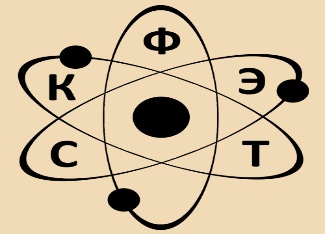 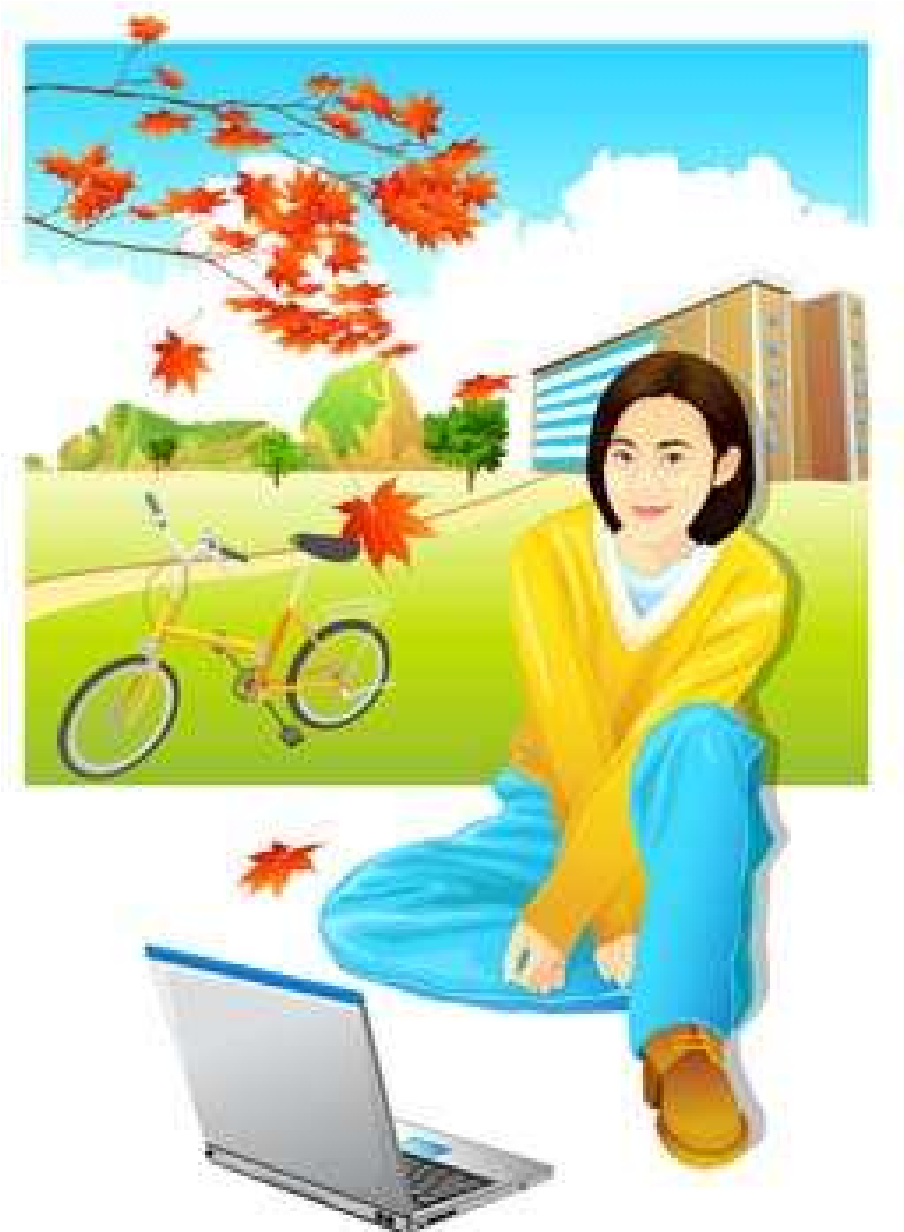 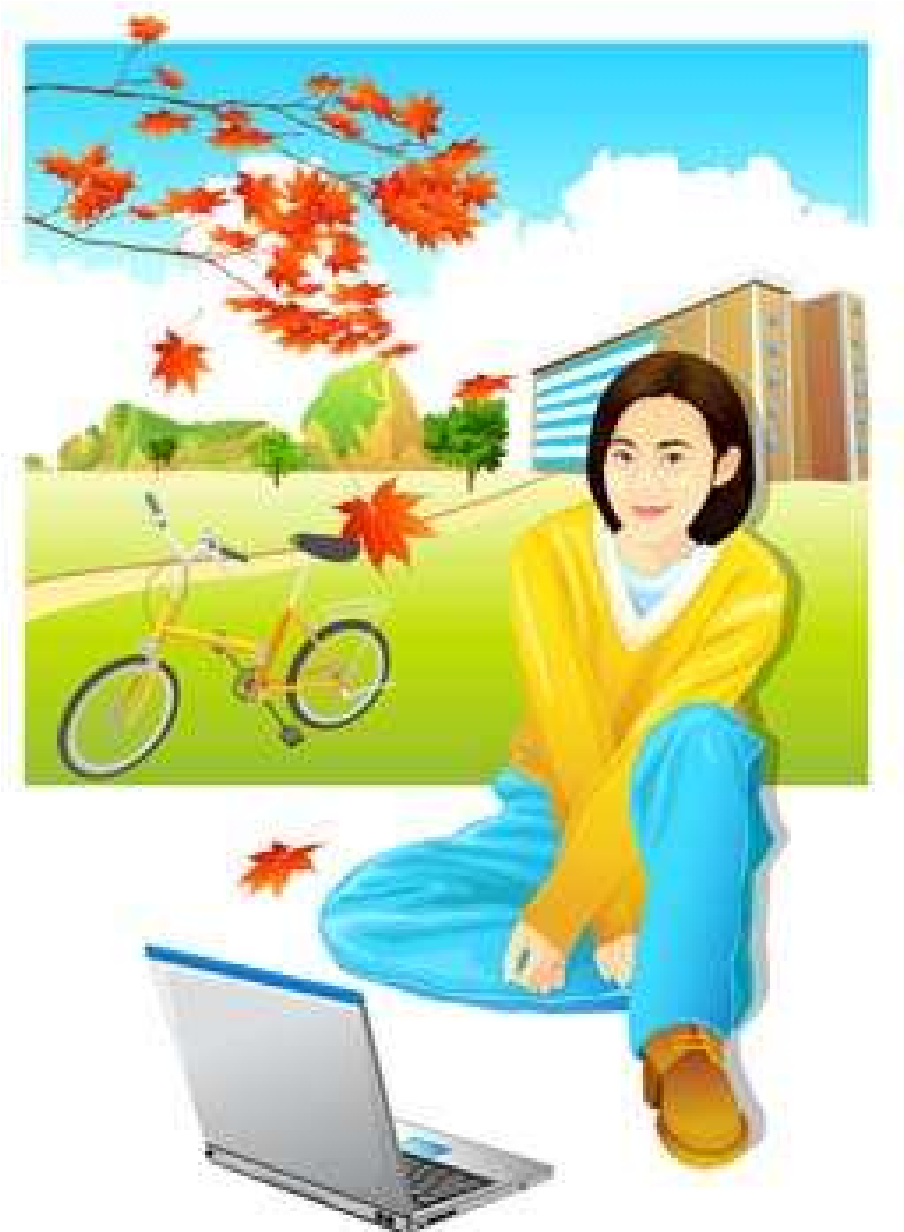 РАБОЧАЯ   ТЕТРАДЬ № 1 	        	по дисциплине                              «Русский язык и Литература. 	 	ЛИТЕРАТУРА»  	 	I курс студента группы ______ специальности _______________ ______________________________________________________ 	_______ ________________________________ ________________________________ 	_________ 	 СОДЕРЖАНИЕ Пояснительная записка Рабочая тетрадь адресована обучающимся 1 курсов СПО. В ней представлены индивидуальные задания по литературе и развитию речи, которые можно использовать как на уроках литературы, так и русского языка.  В основу разработки легли программные произведения для уроков литературы в 10 классе.   Цель рабочей тетради – развивать устную и письменную речь обучающихся, овладение ими  навыками и приѐмами понимания информации, содержащейся в тексте. Сущность понимания состоит в том, чтобы понять идею произведения, замысел его автора и почувствовать эмоциональный настрой и красоту языка художественного произведения.   Представленные в сборнике задания имеют многофункциональный характер, что позволяет использовать их и для индивидуальной, и для коллективной работы, при этом в пределах некоторых заданий есть возможность перехода от индивидуальной формы работы к коллективной и наоборот.     При отборе текстов автор опиралась на следующие принципы:  • культороведческий принцип, который заключается в том, чтобы включить в состав тетради тексты, которые были бы ориентированы на национальную культуру народа и способствовали приобщению учащихся к сокровищнице культуры через посредство языка;  • принцип учета возрастных особенностей обучающихся, которые любят работать с текстами, требующими серьѐзного размышления; с интересом выполняют задания, требующие интеллектуального напряжения, творческого подхода;  принцип стилистического и жанрового разнообразия, который реализовался в подборе текстов различных жанров (сказка, стихотворение, отрывки из художественной прозы, научной статьи т.д.) и различных стилей;  принцип разнообразия видов заданий, реализация которого стимулирует интерес учащихся в обучении, их заинтересованность на уроке, меньшую утомляемость и большую активность при выполнении заданий.   Условные обозначения:   Напиши письменный ответ 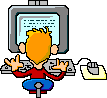 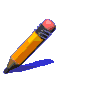 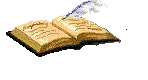 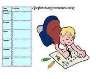 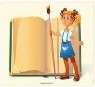 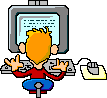 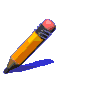 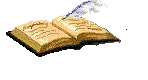 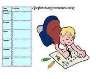 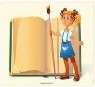 Отметь правильный ответ Найди ответ в интернете Заполни таблицу Работа с иллюстрациями к произведениям  	Реши кроссворд 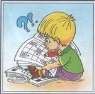 Работа с критической статьей и словарями 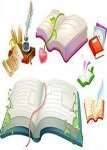 Александр Сергеевич Пушкин                                          (1799-1837) 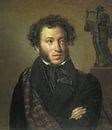 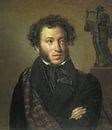 Задание 1.  Заполните таблицу «Основные периоды жизни и творчества А.С. Пушкина» Задание 2.                 Прочитайте и проанализируйте следующие стихотворение Пушкина А.С. «Я вас любил…» «Я Вас любил…»  Я вас любил: любовь еще, быть может,  В душе моей  угасла не совсем;  Но пусть она вас больше не тревожит;  Я не  хочу  печалить  	вас  	ничем.  Я вас любил безмолвно, безнадежно,  То робостью, то ревностью томим;  Я вас любил так искренно, так нежно, Как дай вам бог любимой быть другим.  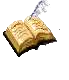 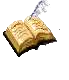 Когда  было написано стихотворение «Я вас любил...», и кому оно адресовано?  _____________________________________________________________________________________ ______________________________________________________________________________________ ______________________________________________________________________________________ Определите размер и тип рифмы стихотворения  ______________________________________________________________________________________ _________________________________________________________________________  На какие композиционные  части  можно разделить стихотворение?  ______________________________________________________________________________________ ______________________________________________________________________________________ _____________________________________________________________________________ ________  Как они начинаются?___________________________________________________________________ Выпишите глаголы 3-4 строк, определите их время. На что они указывают?  ______________________________________________________________________________________ ______________________________________________________________________________________ ______________________________________________________________________________________  Выпишите приемы олицетворения из первой части  ______________________________________________________________________________________ ______________________________________________________________________________________  6. 	Каково отношение поэта к неудавшейся любви: разочарование, скорбь, гнев, смирение, благородство, ирония? Объясните свой выбор.  __________________________________________________________________________________ __________________________________________________________________________________ __________________________________________________________________________________  Михаил Юрьевич Лермонтов                                          (1814-1841) 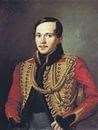 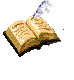 Задание 1. Заполнить таблицу «Основные темы творчества М.Ю. Лермонтова» Задание 2. Прочитайте и проанализируйте стихотворение «Дума» Печально я гляжу на наше поколенье!  Его грядущее - иль пусто, иль темно,  Меж тем,  под бременем познанья и сомненья,  В бездействии состарится оно.  Богаты мы, едва из колыбели,  Ошибками отцов и поздним их умом,  И жизнь уж нас томит, как ровный путь без цели,  Как пир на празднике чужом.  К добру и злу постыдно равнодушны,  В начале поприща мы вянем без борьбы; Перед опасностью позорно малодушны  И перед властию - презренные рабы.  Так тощий плод, до времени созрелый,  Ни вкуса нашего не радуя, ни глаз,  Висит между цветов, пришлец осиротелый,  И час их красоты - его паденья час!  Мы иссушили ум наукою бесплодной,  Тая завистливо от ближних и друзей  Надежды лучшие и голос благородный    Неверием осмеянных страстей.  Едва касались мы до чаши наслажденья,  Но юных сил мы тем не сберегли;                     Из каждой радости, бояся пресыщенья,     Мы лучший сок навеки извлекли.  Мечты поэзии, создания искусства  Восторгом сладостным наш ум не шевелят; Мы жадно бережем в груди остаток чувства  -  Зарытый скупостью и бесполезный клад. И ненавидим мы, и любим мы случайно,  Ничем не жертвуя ни злобе, ни любви,  И царствует в душе какой-то холод тайный,    Когда огонь кипит в крови.  И предков скучны нам роскошные забавы,  Их добросовестный, ребяческий разврат;  И к гробу мы спешим без счастья и без  славы,  Глядя насмешливо назад.  Толпой угрюмою и скоро позабытой  	гражданина,  Над миром мы пройдем без шума и следа, Не 	Потомок оскорбит презрительным стихом, бросивши векам ни мысли плодовитой,    Ни 	Над промотавшимся отцом гением начатого труда.  	Насмешкой горькою обманутого сына  И  прах  наш,  с  строгостью  судьи  	и  Какие разноречивые чувства вызывает у вас это стихотворение (гнев, горечь, иронию, грусть, радость )? Подчеркните варианты, которые вы считаете верными.  Как бы вы определили жанр стихотворения (элегия, сатира, ода, реквием)? Подчеркните варианты, которые вы считаете верными  Определите размер стихотворения  ________________________________________________________________________________  	  Почему ритм стихотворения замедленный? Какими средствами это достигается?  Выпишите определения-эпитеты         __________________________________________________________________________________ _____________________________________________________________________________  	   В чем упрекает автор свое поколение?  __________________________________________________________________________________ __________________________________________________________________________________ ____________________________________________________________________________ Почему при этом в 1-й строфе он употребляет местоимение «я», а далее «мы»? __________________________________________________________________________________ ______________________________________________________________________________  6.   Как соотнесены в тексте ключевые образы «отцов» и «детей»? Какой приговор выносит автор тем и другим? Как эти роли меняются в последнем четверостишии____________________________________________________________________ __________________________________________________________________________________ __________________________________________________________________________________ ___________________  	  7. 	Какова композиция произведения?_______________________________________________ Как в финале доказываются положения «пролога»?  __________________________________________________________________________________ __________________________________________________________________________________ __________________________________________________________________________________ __________  ________________________________________________________________  8. Почему в финале поэт называет свое поколение «толпой»?  __________________________________________________________________________________ __________________________________________________________________________________ ____________________________________________________________________________   Николай Васильевич Гоголь                                          (1809-1852) 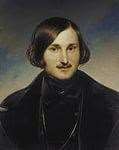 Задание 1.Прочитайте повесть гоголя «Портрет»  Задание 2. Ответьте на вопросы  Где происходит действие повести? __________________________________________  Выпишите описание Коломны  __________________________________________________________________________________ __________________________________________________________________________________ __________________________________________________________________________________ __________________________________________________________________________________ __________________________________________________________________________________ __________________________________________________________________________________ __________________________________________________________________________________ __________________________________________________________________________________ Каким видел предназначение художника Чартков в то время, когда был беден?______ __________________________________________________________________________________ ____________________________________________________________________________  4.  	Как изменяется жизнь художника после того, как он находит червонцы? Что происходит с его душой?  __________________________________________________________________________________ __________________________________________________________________________________ __________________________________________________________________________________ Прочитайте историю дьявола, изображенного на портрете. Для чего автор приводит эту историю?  __________________________________________________________________________________ __________________________________________________________________________________ __________________________________________________________________________________ _________________________________________________________________________________  Какова судьба Чарткова?  __________________________________________________________________________________ __________________________________________________________________________________ __________________________________________________________________________________ __________________________________________________________________________________ __________________________________________________________________________________ __________________________________________________________________________________ __________________________________________________________________________________  Определите основную мысль повести  __________________________________________________________________________________ __________________________________________________________________________________  8.С какой целью автор использует в повести элементы фантастики?  __________________________________________________________________________________ __________________________________________________________________________________  Иван Александрович Гончаров (1812 -1891) Выпишите характерные для  Обломовки и Маниловки определения-эпитеты 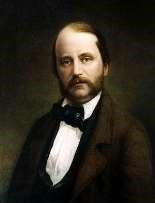 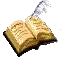 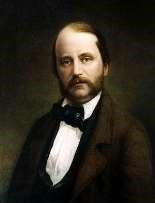 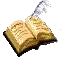 __________________________________________________________________________________ __________________________________________________________________________________ __________________________________________________________________________________ __________________________________________________________________________  Расскажите о детстве Обломова («Сон Обломова» - гл.IX первой части).  __________________________________________________________________________________ __________________________________________________________________________________ __________________________________________________________________________________ __________________________________________________________________________________ __________________________________________________________________________________ __________________________________________________________________________________ __________________________________________________________________________________ __________________________________________________________________________________ __________________________________________________________________________________  Кто и как занимался воспитанием Обломова?  __________________________________________________________________________________ ______________________________________________________________________________  Какое образование получил Обломов?  __________________________________________________________________________________ ______________________________________________________________________________  Опишите «ничегонеделание» Обломова  __________________________________________________________________________________ __________________________________________________________________________________ __________________________________________________________________________________ __________________________________________________________________________________ __________________________________________________________________________________ __________________________________________________________________________________ __________________________________________________________________________________ __________________________________________________________________  Каковы взгляды, мечты Обломова  __________________________________________________________________________________ __________________________________________________________________________________ __________________________________________________________________________________Кого из помещиков поэмы Гоголя «Мертвые души» можно назвать двойником  Обломова?______________________________________________________________________  Опишите портрет, одежду Обломова.  __________________________________________________________________________________ __________________________________________________________________________________ __________________________________________________________________________________ __________________________________________________________________________________ __________________________________________________________________________________ __________________________________________________________________________________ ____________________________________________________________________  Вставьте пропущенные слова.  _______________________________________    - символы обломовской лени. Докажите, что халат характеризует Обломова в различные моменты его жизни.  __________________________________________________________________________________ __________________________________________________________________________________ __________________________________________________________________________________ __________________________________________________________________________________ __________________________________________________________________________________ ______________________________________________________________________  Каковы отношения Обломова со слугой Захаром и с посетителями?  __________________________________________________________________________________ __________________________________________________________________________________ __________________________________________________________________________________ __________________________________________________________________________________ __________________________________________________________________________________ ______________________________________________________________________  Прокомментируйте некоторые эпизоды романа, характеризующие быт Обломова: утренний подъем  __________________________________________________________________________________________________________________________________________________________________ _________________________________________________________________________________ __ __________________________________________________________________________  процесс еды  __________________________________________________________________________________ __________________________________________________________________________________ __________________________________________________________________________________ __________________________________________________________________________________ _______________________________________________________________________________ решение о переезде с квартиры  __________________________________________________________________________________ __________________________________________________________________________________ __________________________________________________________________________________ __________________________________________________________________________________ ________________________________________________________________________  Обрисуйте взаимоотношения Обломова и Штольца в детстве (VI гл. второй части).  __________________________________________________________________________________ __________________________________________________________________________________ __________________________________________________________________________________ __________________________________________________________________________________ __________________________________________________________________________________ ______________________________________________________________________  Каково главное желание Штольца: высмеять или спасти Обломова? Обоснуйте свой ответ, используя эпизоды романа.  __________________________________________________________________________________ __________________________________________________________________________________ __________________________________________________________________________________ __________________________________________________________________________________ ________________________________________________________________________  Кто первым произносит слово «обломовщина»? И он же подводит итог: «Прощай, старая  Обломовка… ты отжила свой век»? __________________________________________  Прокомментируйте девиз жизни Штольца: «Труд – образ, содержание, стихия и цель его жизни». На что направлен труд Штольца?  _________________________________________________________________________________ _ ______________________________________________________________________________ Докажите, используя эпизоды романа, что у Штольца в отличие от Обломова, слова не расходятся с делами.  __________________________________________________________________________________ __________________________________________________________________________________ __________________________________________________________________________________ __________________________________________________________________________________ ________________________________________________________________________  Мог ли Штольц спасти Обломова?  _________________________________________________________________________________ _ ______________________________________________________________________________ Можно ли взаимоотношения Обломова и Ольги назвать временным «воскрешением» главного героя?  __________________________________________________________________________________ __________________________________________________________________________________ ____________________________________________________________________________  Что пробудило дремавшие душевные силы Обломова?  ________________________________________________________________________________ Как преобразился Обломов под влиянием Ольги? Опишите его новый облик, одежду, портрет.  __________________________________________________________________________________ __________________________________________________________________________________ ____________________________________________________________________________  Что, по-вашему, стало главным препятствием для любви? Были ли у Ольги намерения расстаться с Обломовым?  (финал II гл.  третьей части).  __________________________________________________________________________________ __________________________________________________________________________________ __________________________________________________________________________________ __________________________________________________________________________________ ________________________________________________________________________  Опишите историю любви Пшеницыной и Обломова. Что их более всего соединило?  __________________________________________________________________________________ __________________________________________________________________________________ __________________________________________________________________________________ __________________________________________________________________________________ __________________________________________________________________________________ ______________________________________________________________________  22. Есть ли что-то общее у Ольги  Ильинской и Агафьи Пшеницыной?  __________________________________________________________________________________ __________________________________________________________________________________ __________________________________________________________________________________ __________________________________________________________________________________ ________________________________________________________________________   Александр Николаевич Островский   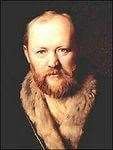 (1823-1886)                                                                       Задание 1.   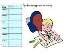 	Задание 2. Выделите слова, которые особенно характеризуют жизнь в городе.    «Жестокие нравы»; «грубость да бедность нагольная»; «честным трудом никогда не заработать больше насущного хлеба»; «старается бедного закабалить»; «на труды даровые еще больше денег наживать »; «не доплачу копейку»; «торговлю подрывают из зависти»; «враждуют»— это принципы жизни в городе.  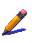 Выделите слова, которые особенно ярко характеризуют жизнь в семье.   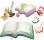 «Бульвар делали, а не гуляют»; «ворота заперты и собаки спущены»; «чтобы люди не видали, как они своих домашних едят поедом, да семью тиранят»; «слезы льются за этими запорами, невидимые и неслышимые»; «за этими замками разврату темного да пьянства» — это принципы жизни в семье.   Задание 3. Объясните смысл слов: невежество________________________________________________________________________ _________________________________________________________________________________ деспотизм_________________________________________________________________________ __________________________________________________________________________________ обличать__________________________________________________________________________ __________________________________________________________________________________ самодур  __________________________________________________________________________________ _________________________________________________________________________________ ханжа _______________________________________________________________________  Задание 4. Дикой и Кабаниха – хозяева «Темного царства». Выпишите   примеры речевой характеристики  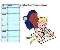 Задание 5.   Задание 6. Объясните название пьесы «Гроза», пользуясь следующими синтаксическими конструкциями  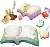 Название пьесы «Гроза» имеет как прямой,___________________________________ Гроза – это   1.___________________________________________________________________                       2. __________________________________________________________________  3.___________________________________________________________________  Катерина боится грозы, так как  __________________________________________________________________________________ ______________________________________________________________________________  Грозой кажутся Дикой и Кабаниха,  которых  __________________________________________________________________________________ ___________________________________________________________________________  Грозой стал поступок Катерины, потому что  __________________________________________________________________________________ _______________________________________________________________________________ Задание 7. Выпишите цитаты из статьи Н.А.Добролюбова «Луч света в темном царстве», которые доказывают убеждение критика в том, что Катерина  - «решительный цельный русский характер».  __________________________________________________________________________________ __________________________________________________________________________________ __________________________________________________________________________________ __________________________________________________________________________________ __________________________________________________________________________________ __________________________________________________________________________________ __________________________________________________________________________________ __________________________________________________________________________________ __________________________________________________________________________________ __________________________________________________________________________________ __________________________________________________________________________________ __________________________________________________________________________________ __________________________________________________________________________________ __________________________________________________________________________________ __________________________________________________________________________________ __________________________________________________________________________________ __________________________________________________________________________________ ____________________________________________  Задание 8. С помощью статьи Н.А. Добролюбова «Луч света в темном царстве» раскройте основные черты самодуров  и объясните характер этого общественного явления.  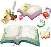 __________________________________________________________________________________ __________________________________________________________________________________ __________________________________________________________________________________ __________________________________________________________________________________ __________________________________________________________________________________ __________________________________________________________________________________ __________________________________________________________________________________ __________________________________________________________________________________ __________________________________________________________________________________ __________________________________________________________________________________ __________________________________________________________________________________ __________________________________________________________________________________ __________________________________________________________________________________ __________________________________________________________________________________ __________________________________________________________________________________ __________________________________________________________________________________ __________________________________________________________________________________ __________________________________________________________________________________ __________________________________________________________________________________ __________________________________________________________________________________ __________________________________________________________________________________ __________________________________________________________________________________ __________________________________________________________________________________ __________________________________________________________________________________ __________________________________________________________________________________ __________________________________________________________________________________ __________________________________________________________________________________ __________________________________________________________________________________ __________________________________________________________________________________ __________________________________________________________________________________ ______________________________________________________________________________  Иван Сергеевич Тургенев (1818 – 1883) Задание 1. Ответьте на вопросы по роману «Отцы и дети»  1. В каком году появился роман «Отцы и дети»? ____________________________________   2. Кому посвящен роман «Отцы и дети»? 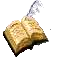 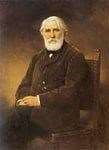 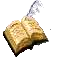 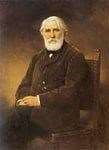 __________________________________________  3. В каком году начинается действие романа «Отцы и дети»?  _______________________________________________________________________________  4. В основе романа «Отцы и дети» конфликт, между кем происходит конфликт?  _______________________________________________________________________________________________________________________________________________________________________________________________________________________________________________  5. Что означает слово нигилист?   __________________________________________________________________________________ __________________________________________________________________________________ ___________________________________________________________________________  6. К какому сословию принадлежит Е.В.Базаров? ____________________________________ 7. В романе использована цитата:  Как грустно мне твоѐ явленье,   Весна, весна, пора любви.  Кому принадлежат эти строки? __________________________________________________  8. Определите, кому из героев романа «Отцы и дети» принадлежат приведенные «слова и словечки»:  «Тамошние ученые», «иные скажут дело, я соглашусь», «вы, чай, слыхали», латинские слова. __________________________________________________________________________   «Без чувства собственного достоинства», «принсипы», французские слова, «я эфтим хочу доказать». ______________________________________________________________________   9. Чем закончилась дуэль Базарова и Кирсанова?____________________________________  10. Автор вводит в сюжет романа дуэль. С какой целью он это делает?  __________________________________________________________________________________ ______________________________________________________________________________  Известно, что роман «Отцы и дети» - это проблемный роман. Благодаря чему развивается действие? ____________________________________________________________  И.С.Тургенева заслуженно называют «мастером русского пейзажа». Каков характер пейзажа в финальной сцене (у могилы Базарова)?   __________________________________________________________________________________ __________________________________________________________________________________ __________________________________________________________________________________ __________________________________________________________________________________ __________________________________________________________________________________ __________________________________________________________________________________ __________________________________________________________________________________ __________________________________________________________________________________ __________________________________________________________________________________ __________________________________________________________________________________   Задание 2. Внимательно ли ты читал произведение?  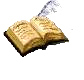 	1.Какого 	цвета 	глаза 	Базарова? ___________________________________________________  2.Кто это: « Это была … лет двадцати трех, вся беленькая и мягкая, с темными волосами и глазами, с красными, детски пухлявыми губками и нежными ручками»? _________________   3.А это кто: «В маленькой и невзрачной фигурке не было ничего безобразного; но выражение лица неприятно действовало на зрителя. Невольно хотелось спросить: «Что ты, голодна? Или скучаешь? Или робеешь?» ___________________________________________   4.Почему имение Кирсановых называется Марьино?   __________________________________________________________________________________ ____________________________________________________________________________ 5.Сколько женских  образов в романе «Отцы и дети»? Назовите  	их .  _______________________________________________________________________________  6.Сколько лет отцу Аркадия? _____________________________________________________  7.На каком музыкальном инструменте играет Н.П. Кирсанов? _________________________  8.Как звали отца Базарова? _______________________________________________________  9.« Я посадил несколько деревьев, любимых Горацием», - произнес Василий Иванович. Что это за деревья? __________________________________________________________________ 10.Аркадий говорит: «Ясень по-русски очень хорошо назван». Как он объясняет это? ______________________________________________________________________________ ______________________________________________________________________________   Задание 3. Решите кроссворд по роману «Отцы и дети»  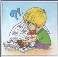 По горизонтали  3. Кто из персонажей романа «Отцы и дети» прямо не участвует в действии  Кто был ранен во время дуэли  Какую должность занимал отец Кирсановых  Кого полюбил Базаров  Как называлось имение Кирсановых  Какое слово в лексиконе Е. Базарова относится к ругательным?  К какому сословию принадлежал Евгений Базаров  18. Куда попала Кукшина в последней главе  20. Какой характер пейзажа в последнем действии  23. Как Павел Петрович называет Базарова в iv главе  25. Принципы какого литературного направления определяют особенности созданной И. Тургеневым картины мира  По вертикали  Любовница Н. Кирсанова  Человек, которые критически оценивает жизнь  На ком проводит опыты Базаров  По происхождению И. С. Тургенев был:  Ругательское слово  9. Кто из героев романа И. Тургенева «отцы и дети» играет на виолончели, читает стихи Пушкина  Цвет глаз Базарова  Кто из героев романа «отцы и дети» может быть «маленьким человеком»  Фамилия человека, которому посвящен роман  Какой факультет окончил Базаров  19. Какой характер пейзажа в последнем действии  Фамилия возлюбленной Базарова?  Как Тургенев называет одежду Базарова Подсказка: … с кистями  24. Главный герой романа  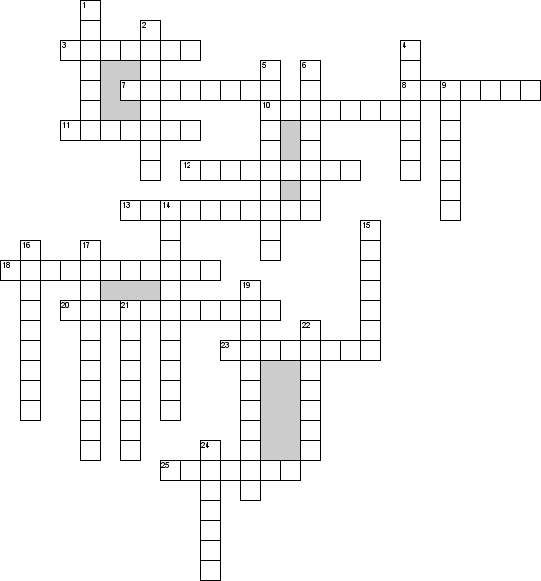 Задание 4.  В таблице указаны эпитеты, характеризующие (или могущие охарактеризовать) героев романа. Выберите характеристики, подходящие каждому 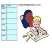 герою, укажите галочкой, какого или каких героев они характеризуют. Положительные свойства отмечайте синим карандашом, отрицательные - красным. Подсчитайте количество синих и красных отметок в каждой колонке и запишите эти цифры.   Проследите, много ли общего между героями? Какие характеристики их совпадают? Какие выводы можно сделать, проанализировав таблицу?  Задание 5. Анализ последнего абзаца романа - описания сельского кладбища.  Почему автор заканчивает роман именно этим описанием? Как оно помогает нам разгадать тайну романа? Можно ли согласиться с тем, что роман Тургенева - о любви?   Ответьте на следующие вопросы.  1.С чего начинается этот отрывок? Открывается описание печальной  ________________________________________________________________________________  2.Как удаѐтся автору передать эту картину?  Взгляд автора движется постепенно, останавливаясь на  __________________________________________________________________________________ ______________________________________________________________________________  3.Как меняется интонация высказывания?  Но постепенно тон меняется: от тоскливых нот  __________________________________________________________________________________ __________________________________________________________________________________ ____________________________________________________________________________ автор постепенно возвышает голос  __________________________________________________________________________________ _____________________________________________________________________________  4.Какие средства использует при этом автор?  Это создаѐтся и ______________________________________________________ средствами __________________________________________________________________и лексическими _______________________________________________________________________________.   5.Почему Тургенев  завершает скорбную картину описания страданий старичков риторическими вопросами? «Неужели их молитвы, их слѐзы бесплодны? Неужели любовь, святая, преданная любовь не всесильна?»  __________________________________________________________________________________ __________________________________________________________________________________ __________________________________________________________________________________ __________________________________________________________________________________ __________________________________________________________________________________ __________________________________________________________________________________ __________________________________________________________________________________ __________________________________________________________________________________ __________________________________________________________________________________ _____________________________________________________________.   Писатель в последних строках приоткрывает перед нами тайну своего романа, примиряя читателей и героев, обращая их взоры от будничных, быстротечных, преходящих споров и ссор _________________________________________________________. Он как бы говорит нам:  __________________________________________________________________________________ __________________________________________________________________________________ __________________________________________________________________________________ __________________________________________________________________________________ __________________________________________________________________________________ __________________________________________________________________________________ __________________________________________________________________________________ _________________________________________________________________. И в этом смысле роман Тургенева - о любви. Которая сильнее смерти, ибо она вечна.   Задание 6. Работа с иллюстрациями к роману «Отцы и дети»   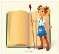 1. Сопоставьте образы Евгения Базарова, созданные художниками П.М.Боклевским и К.Р.Рудаковым. Какие черты характера героя подчеркнуты художниками? Найдите портретные характеристики героя в тексте романа и выразительно прочитайте их. Какой из портретов героя более соответствует вашему представлению о Базарове? Обоснуйте свой ответ, приводя цитаты из текста романа.  _______________________________________ _______________________________________ _______________________________________ 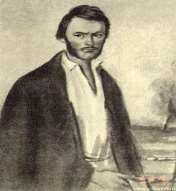 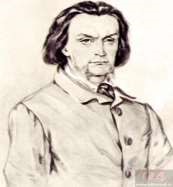 _______________________________________ _______________________________________ _______________________________________ _______________________________________ _______________________________________ _______________________________________ _______________________________________ _______________________________________      К. Рудаков. 1948-1949                                                                                          П.Боклевский.1870-е  __________________________________________________________________________________ __________________________________________________________________________________ __________________________________________________________________________________ __________________________________________________________________________________ __________________________________________________________________________________ __________________________________________________________________________________ 2.  	Рассмотрите изображения Павла Петровича и Николая Петровича Кирсановых (художник П.М.Боклевский). Какие черты характера героев подчеркнул автор портретов? Удалось ли, на 	ваш взгляд, ему передать  различи  	в 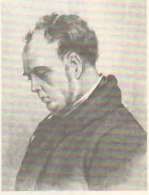 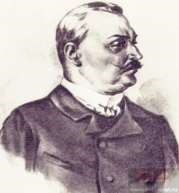  характерах  братьев? Обоснуйте свой ответ. Найдите портретные характеристики героев в тексте романа и выразительно прочитайте их. Соответствуют ли образы,  созданные  художником,  вашему представлению о героях? Обоснуйте свой ответ, приводя цитаты из текста романа.  Павел Петрович  Кирсанов                                                                     Николай Петрович Кирсанов   __________________________________________________________________________________ __________________________________________________________________________________ __________________________________________________________________________________ __________________________________________________________________________________ __________________________________________________________________________________ __________________________________________________________________________________ __________________________________________________________________________________ __________________________________________________________________________________ __________________________________________________________________________________ __________________________________________________________________________________ __________________________________________________________________________________ __________________________________________________________________________________ Фёдор Иванович Тютчев (1803 – 1873) 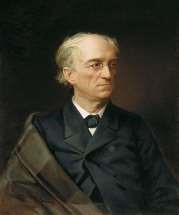 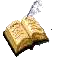 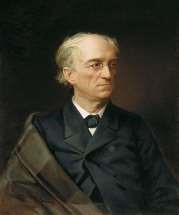 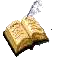 Задание 1. Прочитайте и проанализируйте стихотворения Ф.И.Тютчева «О, как убийственно мы любим…»  И что ж теперь? И где все это?  Как в буйной слепоте страстей  	И долговечен ли был сон?  Мы то всего вернее губим, Что 	Увы, как северное лето, сердцу нашему милей!  	Был мимолетным гостем он!   	Давно ль, гордясь своей победой, Ты 	Судьбы ужасным приговором  говорил: она моя. . .  	Твоя любовь для ней была,  Год не прошел — спроси и 	И незаслуженным позором сведай, Что уцелело от нея? 	На жизнь ее она легла!  Куда ланит девались розы, 	Жизнь отреченья, жизнь страданья!  Улыбка уст и блеск очей?  	В ее душевной глубине  Все опалили, выжгли слезы Горючей 	Ей оставались вспоминанья. . .  влагою своей.  	Но изменили и оне.  Ты помнишь ли, при вашей встрече,  И на земле ей дико стало, При первой встрече роковой,  Очарование ушло. . .  Ее волшебный взор, и речи,  Толпа, нахлынув, в грязь втоптала И смех младенчески-живой?  То, что в душе ее цвело.  	И что ж от долгого мученья,  	О, как убийственно мы любим!    	Как пепл, сберечь ей удалось? 	Как в буйной слепоте страстей  Боль, злую боль ожесточенья, 	Мы то всего вернее губим,  Боль без отрады и без слез!  	Что сердцу нашему милей! . . 1. 	Прочитайте стихотворение. Какие эмоции оно у вас вызывает: радость, грусть, тоска, восхищение, разочарование, ожидание прекрасного? (Подчеркните выбранные вами варианты ответа)  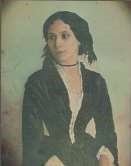 Когда стихотворение написано? Кому посвящено?                   _________________________________________________________________ _________________________________________________________  Определите жанр стихотворения______________________________________________  Определите размер и тип рифмы  ______________________________________________________________  Выпишите из стихотворения  эпитеты________________________________________________________________________, метафоры_______________________________________________________________________, сравнения_______________________________________________________________________, архаизмы________________________________________________________________________  Охарактеризуйте их особенности.  __________________________________________________________________________________ ______________________________________________________________________________  Найдите, в каких строках стихотворения используется прием контраста.____________________________________________________________________ _____________________________________________________________________________ Для чего автор использует этот прием?  __________________________________________________________________________________ ______________________________________________________________________________  Как вы определите основные особенности композиции этого стихотворения?  __________________________________________________________________________________ ______________________________________________________________________________ Как вы понимаете следующие словосочетания: «судьбы ужасный приговор»______________________________________________________________________,  «убийственно любить»____________________________________________________________, «буйная слепота страстей»________________________________________________________? 9. Какой видится любовь Ф.И.Тютчеву? В чем новизна и своеобразие такого видения любви?  __________________________________________________________________________________ __________________________________________________________________________________ ____________________________________________________________________________  10. Каким вам представляется лирический герой стихотворения? Что позволило вам сделать такой  вывод?  __________________________________________________________________________________ __________________________________________________________________________________ ____________________________________________________________________________ «Я встретил Вас, и все былое…»   Я встретил вас – и всѐ былое  	                                С давно забытым упоеньем В отжившем сердце ожило;  	                                Смотрю на милые черты...              Я вспомнил время золотое –  	Как после вековой разлуки 	И сердцу стало так тепло...  	                             Гляжу на вас, как бы во сне, – Как поздней осени порою                               И вот – слышнее стали звуки, Бывают дни, бывает час,                                          Не умолкавшие во мне... 	Когда повеет вдруг весною  	                             Тут не одно воспоминанье,                 И что-то встрепенется в нас, –                               Тут жизнь заговорила вновь, – Так, весь обвеян дуновеньем  	                             И то же в вас очарованье,               Тех лет душевной полноты,  	                             И та ж в душе моей любовь!.. Прочитайте стихотворение. Какие эмоции оно у вас вызывает радость, грусть, восхищение, 	разочарование, 	ожидание 	прекрасного? 	(Подчеркните выбранные вами варианты ответа)  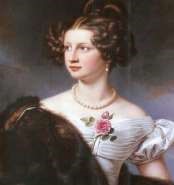 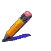 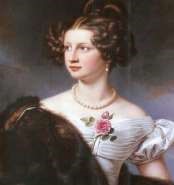 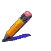 Как появилось это стихотворение? Кому посвящено это стихотворение?  __________________________________________________________ __________________________________________________________ __________________________________________________________ __________________________________________________________ __________________________________________________________ __________________________________________________________ __________________________________________________________  Какова композиция  стихотворения? Покажите  части стихотворения в тексте.  Выпишите 	из 	стихотворения 	художественные 	средства, 	которыми 	пользуется Ф.И.Тютчев:  эпитеты__________________________________________________________________________ ______________________________________________________________________________ звукопись_______________________________________________________________________, антитеза________________________________________________________________________, метафоры ______________________________________________________________________, риторическое восклицание________________________________________________________ 5. Сопоставьте стихотворения : Ф.И.Тютчева «Я встретил вас – и все былое…» и А.С.Пушкина «Я вас любил: любовь еще, быть может…». Какой мотив объединяет эти стихотворения?  __________________________________________________________________________________ __________________________________________________________________________________ __________________________________________________________________________________ __________________________________________________________________________________ __________________________________________________________________________________ __________________________________________________________________________________ ____________________________________________________________________  6.  	Какие строки стихотворения точнее всего, на ваш взгляд, характеризуют тютчевское восприятие любви?  __________________________________________________________________________________ __________________________________________________________________________________ __________________________________________________________________________________ __________________________________________________________________________________ __________________________________________________________________________________ __________________________________________________________________________________ __________________________________________________________________________________ _________________________________________________________________   Афанасий Афанасьевич Фет (1820 – 1892) 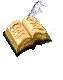 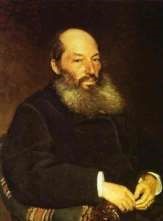 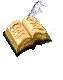 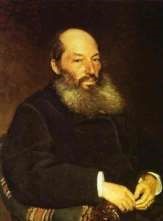 Задание 1. Прочитайте и проанализируйте стихотворения А.А.Фета «Еще майская ночь…»  1. Прочитайте стихотворение. Каково его настроение?  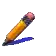 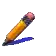 __________________________________________________________________________________ ______________________________________________________________________________ Укажите композиционные части стихотворения.  Определите  	тип  	рифмы  	стихотворения  ________________________________________________________________________________ Выпишите из стихотворения  эпитеты__________________________________________________________________________ ___________________________________________________________________________, олицетворения_____________________________________________________________________ ___________________________________________________________________________, восклицания______________________________________________________________________ _________________________________________________________________________________ ________________________________________________________________________, сравнения_________________________________________________________________________ ___________________________________________________________________________  6. Как вы думаете, внезапное появление в финале эпитета «последняя песня» нарушает гармонию стихотворения, уничтожает его восторженную интонацию? Или «последняя песня» - это закономерный итог жизни лирического героя, растворяющегося в природе, приемлющего ее законы с благодарностью и благоговением?   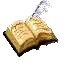 Задание 2. Викторина по творчеству Ф.И.Тютчева и А.А.Фета  I. Биографический блок.  Какую деятельность Тютчев успешно сочетал с поэтическим творчеством в течение всей жизни? ____________________________________________________________________  Как связаны между собой два стихотворения Тютчева: «Я помню время золотое...» и «Я встретил вас – и все былое...»? ________________________________________________  Политические убеждения Тютчева. ________________________________________  Кому посвящено стихотворение Тютчева «Еще томлюсь тоской желаний...» 1842 г? _____________________________________________________________________________  Какую роль сыграла Е.А. Денисьева в жизни Тютчева?  __________________________________________________________________________________ ______________________________________________________________________________  В чем состоит особенность общественного признания поэтического таланта Тютчева?  __________________________________________________________________________________ ______________________________________________________________________________  Назовите темы лирики Тютчева.  __________________________________________________________________________________ __________________________________________________________________________________ __________________________________________________________________________________ __________________________________________________________________________  Почему сын русского дворянина А.Н. Шеншина прославился в России под немецкой фамилией Фет?  __________________________________________________________________________________ __________________________________________________________________________________ ____________________________________________________________________________  Какое высшее учебное заведение окончили Фет и Тютчев?  ________________________________________________________________________________  Почему несколько лет жизни Фета были связаны с армией?  __________________________________________________________________________________ ______________________________________________________________________________  На каком поприще, кроме творчества, Фет достиг успеха?  __________________________________________________________________________________ ______________________________________________________________________________  Почему любовная лирика Фета пронизана мотивами грусти, воспоминаниями о невозвратимом былом?  __________________________________________________________________________________ _____________________________________________________________________________  13. С каким русским писателем был дружен Фет? _______________________________ 14. Назовите циклы стихотворений Фета о связи человека и природы.  _______________________________________________________________________________  15. Какое стихотворение Фета вызвало наибольшее количество отрицательных откликов и стало предметом пародий?  ________________________________________________________________________________  II. Поэтический блок.  Задание: определить автора и (желательно) название стихотворения:  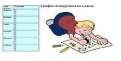 III. Литературоведческий блок.  1. 	Жанр торжественного стихотворения, прославляющего какое-либо историческое событие или деятеля. ____________________________________________________________  2. 	Короткое сатирическое стихотворение. ____________________________________ 3. Стихотворение, адресованное какому-либо человеку или группе лиц. _______________________________________________________________________________  Размер стихотворения с ударением на четном слоге. __________________________  Размер стихотворения с ударением на 1, 4, 7 и т. д. ___________________________  Способ рифмовки, когда совпадают звучания окончаний 1 и 3, 2 и 4 строк стихотворения. __________________________________________________________________  Художественное преувеличение. ___________________________________________  Иносказание. ____________________________________________________________  9. Единоначатие. __________________________________________________________ 10. Частный  случай  метафоры,  перенос  значения  по  смежности  явлений. _____________________________________________________________________________ 11. Определите изобразительно-выразительные средства языка или фигуру речи:         а) Шепот, робкое дыханье... ____________________________________________________       б) Робко месяц смотрит в очи.             Изумлен, что день не минул... _________________________________________________       в) Лишь паутины тонкий волос                            Блестит на праздной борозде... ________________________________________________        г)       Как верим верою живою,                       Как сердцу радостно, светло!             Как бы эфирною струею             По жилам небо протекло!  ____________________________________________________       д) Ярким солнцем в лесу пламенеет костер.                  _____________________________  Николай Алексеевич Некрасов (1821 – 1878) Задание 1.  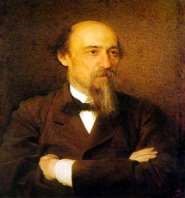 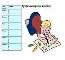 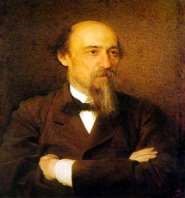 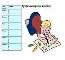 Заполните таблицу Задание 2. Прочитайте и проанализируйте стихотворения Н.А.Некрасова «Еду ли ночью по улице темной…»  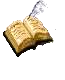 Еду ли ночью по улице 	Не покорилась - ушла ты на волю,  темной,  	Да не на радость сошлась и со мной...   Он не смолкал - и пронзительно звонок  Каким настроением проникнуто это стихотворение?  _______________________________________________________________________________Как бы вы определили его жанр (воспоминание, размышление, элегия, реквием, жанровая сцена, баллада)?   	  Докажите примерами из текста, что доля женщины была особенно тяжела и беспросветна.  __________________________________________________________________________________ __________________________________________________________________________________ __________________________________________________________________________________ __________________________________________________________________________________ __________________________________________________________________________________ __________________________________________________________________________________  Какой  единственный выход находит героиня из нищеты и горя?  ________________________________________________________________________________  Выпишите из стихотворения отрицания.  __________________________________________________________________________________ ______________________________________________________________________________  Какую семантическую функцию они выполняют?  __________________________________________________________________________________ ______________________________________________________________________________  За что упрекает себя лирический субъект стихотворения? Почему он не может забыть матери своего ребенка?  __________________________________________________________________________________ ______________________________________________________________________________  Как случай из «частной жизни» помогает понять драматизм мира, в котором живут люди? Какие предметные реалии характеризуют мир, где живут герои? Почему мир беспощаден к ним?  __________________________________________________________________________________ _ _____________________________________________________________________________  6. Найдите ключевые слова в каждой части стихотворения. Как они связаны с поздним прозрением лирического субъекта? Как он оценивает свою «неудачную» любовь? __________________________________________________________________________________ __________________________________________________________________________________ __________________________________________________________________________________ __________________________________________________________________________  Задание 3. Поэма-эпопея «Кому на Руси жить хорошо»  Перечислите  главы  поэмы  	и  	годы  их  	издания  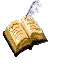 __________________________________________________________________________________ __________________________________________________________________________________ __________________________________________________________________________________ __________________________________________________________________________  Пользуясь литературоведческим словарем, дайте определение понятиям  Поэма  	-  __________________________________________________________________________________ __________________________________________________________________________________ __________________________________________________________________________________ __________________________________________________________________________  Эпопея  	-  __________________________________________________________________________________ __________________________________________________________________________________ __________________________________________________________________________________ __________________________________________________________________________ Докажите, что «Кому на Руси жить хорошо» — это  поэма-эпопея.  __________________________________________________________________________________ __________________________________________________________________________________ __________________________________________________________________________________ __________________________________________________________________________________ ________________________________________________________________________  О ком из героев идет речь?  « Грудь впалая; как вдавленный Живот; у глаз, у рта                       Излучины, как трещины                     На высохшей земле…» ___________________  «Мужик с одышкою, расслабленный, худой         (Нос вострый, как у мертвого, Как грабли руки тощие,  Как спицы ноги длинные, Не человек – комар)».   _____________________  «… был хрупок на ноги,  Высок и тощ до крайности;  На нем сюртук с медалями  Висел, как на шесте».                   ___________________________  «Мужик сырой, особенный,  Головка не поклончива». ______________________  «… кругленький,              Усатенький, пузатенький, С сигаркой во рту».             ______________________  «Через леса дремучие,  Через болота топкие  Пешком пришел, шельмец!  Один, как перст: фуражечка  Да тросточка, а в тросточке  Для уженья снаряд. И был сначала тихонькой…»            __________________________  «Худой, как зайцы зимние…  Нос клювом, как у ястреба,                  Усы седые, длинные                    И – разные глаза…»         ______________________  «Носил рубаху красную,  Поддевочку суконную,  Смазные сапоги;      Пел складно песни русские      И слушать их любил».  ____________________________  «К нему подходишь к первому,  А он и посоветует,  И справку наведет;  Где хватит силы – выручит,  Не спросит благодарности,  И дашь, так не возьмет!»  ________________________  «С большущей сивой гривою,  Чай, двадцать лет нестриженой,  С большущей бородой,  Дед на медведя смахивал…»                 __________________________  ____________________________  «Осанистая женщина,  Широкая и плотная…  Красива, волос с проседью,  Глаза большие, строгие,  Ресницы богатейшие,  Сурова и смугла».  ____________________________  «Лицо худое, бледное  И волос тонкий, вьющийся,  С оттенком красоты.  … кость широкая,  Но сильно исхудалое  Лицо…»  ________________________ Какие лучшие и худшие черты русского национального характера изображает Некрасов в поэме? Что можно сказать о художественном методе изображения действительности в поэме?  __________________________________________________________________________________ __________________________________________________________________________________ __________________________________________________________________________________ __________________________________________________  	  Какова фольклорная основа поэмы? Проиллюстрируйте свои суждения текстом.  __________________________________________________________________________________ __________________________________________________________________________________ __________________________________________________________________________________ __________________________________________________________________________________ __________________________________________________________________________________ __________________________________________________________________________________ __________________________________________________________________________________ __________________________________________________________________________________ __________________________________________________________________________________ __________________________________________________________________________________ ___________________________________________________________  Михаил Евграфович Салтыков-Щедрин (1826 – 1889) 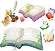 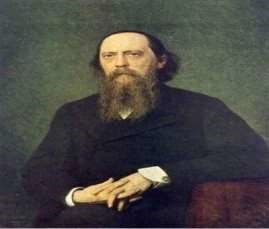 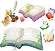 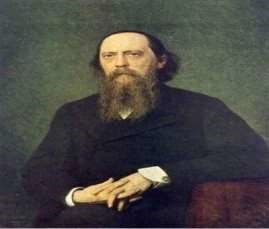 Задание 1. Пользуясь литературоведческим словарем, дайте определение следующим понятиям:  Ирония ________________________________________________ _______________________________________________________ __________________________________________________________________________________ __________________________________________________________________________________ _________________________________________________________________________, Сарказм___________________________________________________________________________ __________________________________________________________________________________ __________________________________________________________________________________ _________________________________________________________________________, Гротеск___________________________________________________________________________ __________________________________________________________________________________ __________________________________________________________________________________ _________________________________________________________________________, Иносказание_______________________________________________________________________ _____________________________________________________________________________, Гипербола_________________________________________________________________________ ______________________________________________________________________________  Задание 2. «Общие и отличительные черты сказок Салтыкова-Щедрина и народных сказок»  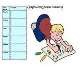 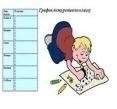  «Сказки Салтыкова-Щедрина»  Задание 3. Прочитайте любую сказку Салтыкова-Щедрина.  Проанализируйте ее.   Название сказки ______________________________________________________ Основная тема сказки (о чем?). _______________________________________________  Главная мысль сказки (зачем?). _______________________________________________  Особенности сюжета. Как в системе действующих лиц раскрывается основная мысль сказки?  __________________________________________________________________________________ ______________________________________________________________________________  4. 	Особенности образов сказки:  А) образы-символы _____________________________________________________________ Б) своеобразие животных _______________________________________________________  В) близость к народным сказкам __________________________________________________  Выпишите из текста сказки примеры  иронии________________________________________________________________________, гиперболы_____________________________________________________________________, гротеска________________________________________________________________________ Каковы функции этих приемов в сказках?  __________________________________________________________________________________ ______________________________________________________________________________  Особенности  композиции:  вставные  	эпизоды,  	пейзаж,  	портрет,  интерьер.__________________________________________________________________________ __________________________________________________________________________________ __________________________________________________________________________________ ________________________________________________   Соединение  	фольклорного,  	фантастического  	и  	реального.  __________________________________________________________________________________ __________________________________________________________________________________ __________________________________________________________________________________ __________________________________________________________________________  Приведите примеры смешения различных стилевых планов в пределах одной сказки (нейтральная лексика, просторечия, сказочные обороты, канцеляризмы и др.). для чего сатирик использует этот прием?  __________________________________________________________________________________ __________________________________________________________________________________ __________________________________________________________________________________ __________________________________________________________________________________ __________________________________________________________________________________ ______________________________________________________________________  Исследователи творчества М.Е.Салтыкова-Щедрина отмечают в его сказках сплав сказки и басни. Свободная форма подачи материала, сказочный сюжет, волшебные превращения, место и время действия (в некотором царстве…, некогда) – сказочная линия. Герои же не сказочные, а аллегорические. Это сатирические маски басен, где волки, зайцы, орлы, пескари и т.д. не принадлежат живому миру. Подтвердите (или опровергните) это примерами из сказки.  __________________________________________________________________________________ __________________________________________________________________________________ __________________________________________________________________________________ __________________________________________________________________________________ __________________________________________________________________________________ __________________________________________________________________________________ __________________________________________________________________________________ __________________________________________________________________________________ ________________________________________________________________  Задание 4. Работа с иллюстрациями к «Истории одного города»  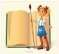 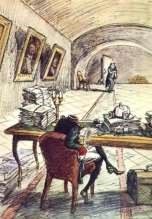 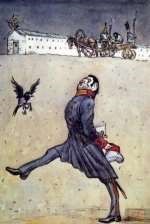 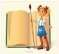 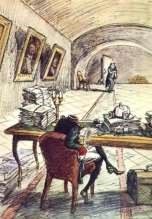 Рассмотрите  иллюстрации  к  роману  «История  одного  города»  -  галерею градоначальников. Найдите в произведении описания изображенных градоначальников и выпишите их.  Кукрыниксы. «Органчик-Брудастый                                    Кукрыниксы. «Угрюм-Бурчеев  и письмоводитель в кабинете»                                                                                      марширует»                     _____________________________________________________________ _______________________________________________________________ _____________________________________________________________________________ __________________________________________________________________________________________________________________________________________________________________________________________________________________________________________ _______________________________________________________________________________ ______________________________________________________________________________  Кукрыниксы. Бородавкин.                                                    Ре-ми. Майор                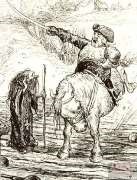 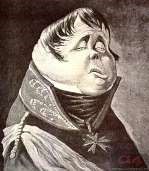                                                                                     Иван Пантелеевич Прыщ _______________________________________________________________ _______________________________________________________________ _______________________________________________________________ _______________________________________________________________________________ _______________________________________________________________________________ _______________________________________________________________________________ ________________________________________________________________________________ ________________________________________________________________________________ ________________________________________________  _______________________________ __________________________________________________________________________________ __________________________________________________________________________________ __________________________________________________________________________________ __________________________________________________________________________________ __________________________________________________________________________________                __________________________________________________________________________________      __________________________________________________________________________________ __________________________________________________________________________________ __________________________________________________________________________________ __________________________________________________________________________________ Какое впечатление производят портреты градоначальников? Удалось ли художникам передать ощущение абсурдности и нелепости того, что к власти приходят подобные типы? Обоснуйте свой ответ.  __________________________________________________________________________________ __________________________________________________________________________________ __________________________________________________________________________________ ______________________________________________________________________________ 2. Можно ли назвать портреты градоначальников карикатурными? Почему? Присутствует ли карикатурность в щедринских описаниях градоначальников? Обоснуйте свой ответ. ______________________________________________________________________________ ______________________________________________________________________________ __________________________________________________________________________________ __________________________________________________________________________________ _______________________________________________________________________________ 3. Присутствуют ли в иллюстрациях такие художественные приемы, как гипербола и гротеск? В чем они выражаются?  __________________________________________________________________________________ __________________________________________________________________________________ __________________________________________________________________________________ __________________________________________________________________________________ __________________________________________________________________________________ __________________________________________________________________________________  4.  	Какой из портретов градоначальников произвел на вас наибольшее впечатление? Почему?  __________________________________________________________________________________ __________________________________________________________________________________ __________________________________________________________________________________ __________________________________________________________________________________   Фёдор Михайлович Достоевский (1821 –1881) Задание1. Напишите, пользуясь словами и словосочетаниями, как повлияла на личность и творчество Ф.М. Достоевского казнь на Семеновском плацу.   Он был осужден на «смертную казнь расстрелянием»; холодный декабрьский день; Семеновский плац; «там всем нам 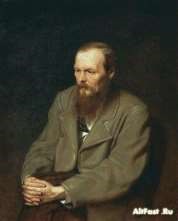 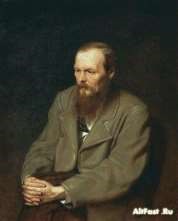 прочли смертный приговор, дали приложиться к кресту, преломили над головой шпаги … жить мне оставалось не более минуты…»;  в последнюю минуту сообщили об отмене казни; они вынесли те «ужасные, безмерно страшные минуты ожидания смерти»; «жизнь – дар, жизнь – счастье, каждая минута могла бы быть  веком счастья…».  __________________________________________________________________________________ __________________________________________________________________________________ __________________________________________________________________________________ __________________________________________________________________________________ __________________________________________________________________________________ __________________________________________________________________________________ __________________________________________________________________________________ __________________________________________________________________________________ __________________________________________________________________________________ __________________________________________________________________________________ __________________________________________________________________________________ Задание 2.Выпишите из текста романа «Преступления и наказание» цитаты, характеризующие интерьеры, в которых живут герои, пейзажи Петербурга, сцены уличной жизни.  Каморка Раскольникова  __________________________________________________________________________________ __________________________________________________________________________________ __________________________________________________________________________________ __________________________________________________________________________________ __________________________________________________________________________________ __________________________________________________________________________________ ____________________________________________________________________  Комната Сони Мармеладовой  ________________________________________________________________________________  __________________________________________________________________________________ __________________________________________________________________________________ __________________________________________________________________________________ __________________________________________________________________________________ ________________________________________________________________________  Комната Мармеладовых  __________________________________________________________________________________ __________________________________________________________________________________ __________________________________________________________________________________ __________________________________________________________________________________ Трактиры__________________________________________________________________________ __________________________________________________________________________________________________________________________________________________________ _____________________________________________________________________________ __________________________________________________________________________________ __________________________________________________________________________________  Катерина Ивановна с детьми на улице  __________________________________________________________________________________ _____________________________________________________________________________ __________________________________________________________________________________________________________________________________________________________ __________________________________________________________________________________ ____________________________________________________________________________________  Описание улиц Петербурга  __________________________________________________________________________________ _______________________________________________________________________________________________________________________________________________________________________________________________________________________________________ _____________________________________________________________________________ _____________________________________________________________________________ _____________________________________________________________________________ _____________________________________________________________________________  Панорама Петербурга с Николаевского моста  __________________________________________________________________________________ __________________________________________________________________________________ __________________________________________________________________________________________________________________________________________________________ _____________________________________________________________________________ _____________________________________________________________________________ _____________________________________________________________________________ _____________________________________________________________________________ __________________________________________________________________________________ _________________________________________________________________________________ Сцены уличной жизни  __________________________________________________________________________________ __________________________________________________________________________________________________________________________________________________________ _____________________________________________________________________________ _____________________________________________________________________________ _____________________________________________________________________________ _____________________________________________________________________________ _______________________________________________________________________________________________________________________________________________________________________________________________________________________________________ __________________________________________________________________________________ 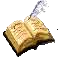 Задание 3. По портрету определите героя романа.   Молодой человек был замечательно хорош собой, с прекрасными темными глазами, тѐмнорус, ростом выше среднего, тонок и строен. _______________________________   Она была маленького роста, лет восемнадцати, худенькая, но довольно хорошенькая блондинка, с замечательными голубыми глазами. ___________________________________  Наружность его была выразительная - высокий, худой, всегда худо выбритый, черноволосый.  Иногда он буянил и слыл за силача. _________________________________  Она была замечательно хороша собой - высокая, удивительно стройная, сильная, самоуверенная, что высказывалось во всяком жесте еѐ и что, впрочем, не отнимало у еѐ движений мягкости и грациозности.                                                                                                           ____________________________  Это была крошечная, сухая старушонка, лет шестидесяти, с вострыми и злыми глазками, с маленьким вострым носом и простоволосая. Белобрысые мало поседевшие волосы еѐ были жирно смазаны маслом.                                                                                                             ___________________________  Это был человек лет уж за пятьдесят, среднего роста и плотного сложения, с проседью и с большою лысиной, с отекшим от постоянного пьянства желтым, даже зеленоватым лицом с припухшими веками, из-за которых сияли крошечные, как щелочки, но одушевленные красноватые глазки.                                                                                                             ___________________________  Это была ужасно похудевшая женщина, тонкая, довольно высокая и стройная, еще с прекрасными темно-русыми волосами и действительно с раскрасневшимися до пятен щеками... Глаза еѐ блестели как в лихорадке, но взгляд был резок и неподвижен, и болезненное впечатление производило это чахоточное и взволнованное лицо... Раскольникову она показалась лет тридцати.                                                                                                             __________________________  Девица, и собой ужасно нескладная, росту замечательно высокого, с длинными, как будто вывернутыми ножищами, всегда в стоптанных козловых башмаках, и держала себя чистоплотно... Смуглая такая, точно солдат переряженный... У неѐ такое доброе лицо и глаза... А улыбка у ней даже очень хорошая.                                                                                                                 _________________________  Лицо его, весьма свежее и даже красивое, и без того казалось моложе своих сорока пяти лет. Темные бакенбарды приятно осеняли его с обеих сторон, в виде двух котлет, и весьма красиво сгущались возле светловыбритого блиставшего подбородка. Даже волосы, впрочем чуть-чуть лишь с проседью, расчѐсанные и завитые у парикмахера, не представляли этим обстоятельством ничего смешного или какого-нибудь глупого вида...                                                                                                           ____________________________  Лицо еѐ всѐ ещѐ сохраняло в себе остатки прежней красоты, и к тому же она казалась моложе своих лет. Волосы ее уже начинали седеть и редеть, маленькие лучистые морщинки уже давно появились около глаз, щѐки впали и высохли от заботы и горя, и всѐ-таки это лицо было прекрасно.                                                                                                       ______________________________  Задание 4. Решите кроссворд.  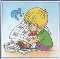 По горизонтали: 4. Имя Мармеладова. 5. Имя Лужина в переводе с греческого и, кроме того, деталь произведения, связанная и с Раскольниковым: именно туда он спрятал украденные вещи. 7. Жанр «Преступления и наказания». 10. Принцип, согласно М.М. Бахтину, лежащий в основе  «Преступления и  наказания» (по М.М. Бахтину). 12. Одно из наименований комнаты Раскольникова. 14. Один из важнейших композиционных элементов «Преступления и наказания»: эпизод, играющий большую роль в раскрытии характера Раскольникова. 15. Книга, читаемая на каторге Раскольниковым и сыгравшая существенную роль в жизни самого Достоевского. 19. Герой, противопоставленный другому, непримиримый противник. 20. Орудие убийства Раскольникова.  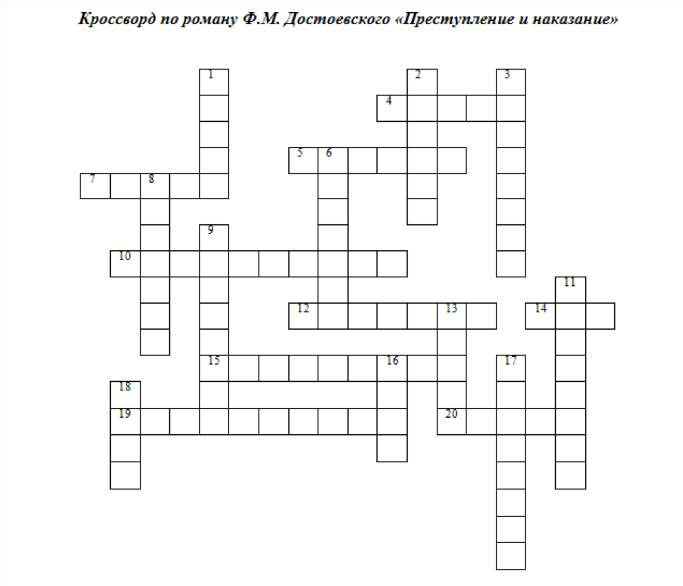 По вертикали: 1. Один из «двойников» Раскольникова. 2. Площадь в Петербурге, одно из мест действия «Преступления и наказания». 3. Элемент авторского повествования в произведении: описание помещения. 6. Страна, в которую «собирался поехать» Свидригайлов. 8. Имя героя, который взял на себя вину Раскольникова. 9. Имя сестры старухи-процентщицы. 11. Имя следователя, занимавшегося делом об убийстве Алѐны Ивановны. 13. Религиозная деталь, имеющая в романе символическое значение. 16. Время года, в которое происходит действие произведения. 17. Кумир Раскольникова. 18. Предмет, который Раскольников закладывал у Алѐны Ивановны  Задание 5. Работа с иллюстрациями к роману.  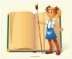 Рассмотрите, как изобразили художники Д.А.Шмаринов и П.М.Боклевский Родиона Раскольникова. Какие черты характера героя и особенности его облика акцентированы в иллюстрациях? Найдите портретные характеристики героя в тексте романа и запишите их. Какой из портретов наиболее соответствует  тому, как вы представляете себе Раскольникова? Обоснуйте свой ответ.           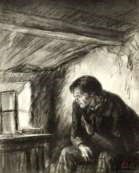          _________________________________________________________________________________________________ ___________________________________________________________________________________________________ ___________________________________________________________________________________________________ ___________________________________________________________________________________________________ ___________________________________________________________________________________________________ ___________________________________________________________________________________________________ ___________________________________________________________________________________________________ __________________________________________________________________________________________________ Как вы думаете, в какой момент развития действия изображен Раскольников на иллюстрации  Д.А.Шмаринова? Подтвердите свой ответ текстом романа.  __________________________________________________________________________________ __________________________________________________________________________________ __________________________________________________________________________________ __________________________________________________________________________________ __________________________________________________________________________________ __________________________________________________________________________________ __________________________________________________________________________________ __________________________________________________________________________________ __________________________________________________________________________________ __________________________________________________________________________________ __________________________________________________________________________________ 3.Рассмотрите, как изобразил Соню Мармеладову художник Д.А.Шмаринов. какие черты характера и особенности облика героини акцентировал художник? Найдите портретные характеристики героини в тексте романа и запишите их. Совпадает ли видение художника с вашим представлением о Соне? 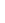 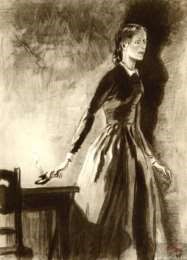 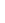 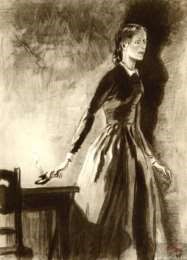 Обоснуйте свой ответ.  __________________________________________________________ __________________________________________________________  __________________________________________________________________________________ __________________________________________________________________________________ __________________________________________________________________________________ __________________________________________________________________________________ __________________________________________________________________________________ __________________________________________________________________________________ __________________________________________________________________________________ __________________________________________________________________________________ __________________________________________________________________________________ __________________________________________________________________________________ __________________________________________________________________________________ __________________________________________________________________________________ _________________________________________________________________________________  4.Рассмотрите 	иллюстрацию 	М.В.Добужинского «Раскольников и Соня». Какой эпизод романа нашел отражение в этой иллюстрации? Найдите и выпишите соответствующий фрагмент текста. На чем акцентировал внимание 	художник 	в 	этой 	сцене? 	Как 	изображены персонажи? Какие художественные средства использовал художник для передачи эмоциональной и смысловой сути эпизода?  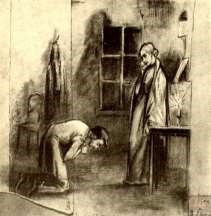 _______________________________________________________ _______________________________________________________ _______________________________________________________                                                                                                                   Раскольников у Сони. Художник М. ______________________________________________________________________________________________________________________________________________________________________________________________________________________________________________________________ _______________________________________________________________________________________________________________________________ ______________________________________________________________________________________________________________________________________________________________________________________________________________________________________________________________ __________________________________________________________________________________ __________________________________________________________________________________ ____________________________________________________________________________________________________________________________________________________________________ 5.Можно ли, на ваш взгляд, говорить о том, что иллюстрации Д.А.Шмаринова и М.В.Добужинского передают драматизм и напряжение романа, надрыв в душах героев? Обоснуйте свой ответ.  ________________________________________________________________________________ ________________________________________________________________________________ ________________________________________________________________________________ ________________________________________________________________________________ ________________________________________________________________________________ ________________________________________________________________________________________________________________________________________________________________ ________________________________________________________________________________ ________________________________________________________________________________ 6.Рассмотрите, как изобразил художник П.М.Боклевский Лужина и Мармеладова. В чем особенность этих иллюстраций и их отличие от иллюстраций Д.А.Шмаринова? найдите портретные характеристики героев в тексте романа и запишите их. Какие черты характера героев и особенности их облика акцентировал художник? Соответствуют ли изображения тому, как вы представляли себе этих персонажей романа? Обоснуйте свой ответ.   	 	  	Мармеладов. П.Боклевский  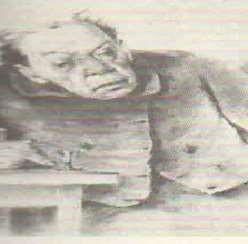 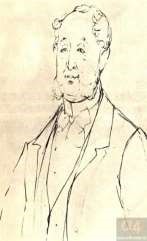 ___________________________________________________________ ___________________________________________________________ ___________________________________________________________ ___________________________________________________________ ___________________________________________________________ ___________________________________________________________ ___________________________________________________________ ___________________________________________________________ ___________________________________________________________ _________________________________________________                      _____________________________________________________________ _____________________________________________________________ _____________________________________________________________ _____________________________________________________________ _____________________________________________________________                                            Лев Николаевич Толстой (1828 – 1910) Задание 1. Опираясь на знание фактов жизни Л.Н.Толстого, прокомментируйте слова великого человека и писателя: «Каждый человек – алмаз, который может очистить и не очистить себя. И той мере, в которой он очищен, через него светит вечный свет. Стало быть, дело человека не стараться светить, но стараться очищать себя».  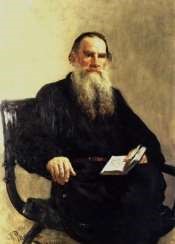 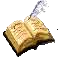 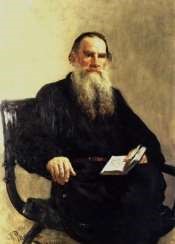  Используйте тематический словарик: суть предназначения человека; нравственная сила человека; стремление к самосовершенствованию; пополнять знания; закалять волю; стремиться к идеалу; служение людям; жизненное кредо; преодоление слабостей; беспощадный анализ своего поведения; никогда не прекращающаяся внутренняя работа. ____________________________________________________________________________________________________________________________________________________________ ________________________________________________________________________________ ________________________________________________________________________________ ________________________________________________________________________________ ________________________________________________________________________________ ________________________________________________________________________________________________________________________________________________________________ ________________________________________________________________________________ ________________________________________________________________________________ _______________________________________________________________________________ Задание 2. «Структура романа «Война и мир»»  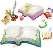 Задание 3. Пользуясь литературоведческим словарем, дайте определение понятию  Роман-эпопея  ________________________________________________________________________________ ________________________________________________________________________________ ________________________________________________________________________________ __________________________________________________________________________  Задание 4.  «Отличие романа от романа-эпопеи»  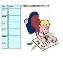 Задание 5.  «Система образов романа»  		Задание 6. Из толкового словаря выпишите определение понятий  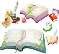 Мир______________________________________________________________________________ __________________________________________________________________________________ ________________________________________________________________________________ ________________________________________________________________________________________________________________________________________________________________ __________________________________________________________________________________________________________________________________________________________________ _________________________________________________________________  Война__________________________________________________________________________________________________________________________________________________________________________________________________________________________________________ ________________________________________________________________________________ ________________________________________________________________________________ ________________________________________________________________________________ __________________________________________________________________________________ ________________________________________________________________  Объясните смысл названия романа.  ________________________________________________________________________________ ________________________________________________________________________________ ________________________________________________________________________________________________________________________________________________________________ ________________________________________________________________________________________________________________________________________________________________________________________________________________________________________________ ________________________________________________________________________________ ________________________________________________________________________________ ________________________________________________________________________________ ________________________________________________________________________________________________________________________________________________________________ ________________________________________________________________________________ ________________________________________________________________________________ ________________________________________________________________________________ ________________________________________________________________________________ ________________________________________________________________________________ ________________________________________________________________________________ ________________________________________________________________________________ ____________________ Задание 7. К каким семьям, описанным в романе ―Война и мир‖, могут относиться перечисленные свойства?  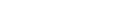 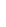 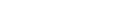 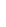 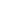 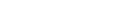 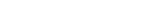 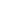 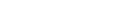 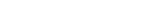 Задание 8. С какими персонажами ассоциируется:  описание природы у Энского моста____________________________________;  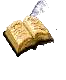 описание поля Бородина______________________________________________;  ночь в Отрадном_____________________________________________________;  описание охоты______________________________________________________;  Святочная ночь______________________________________________________;  описание кометы_____________________________________________________;  описание Аустерлицкого неба__________________________________________  Задание 9. Какому из персонажей романа ―Война и мир‖ принадлежат перечисленные ниже детали внешности:  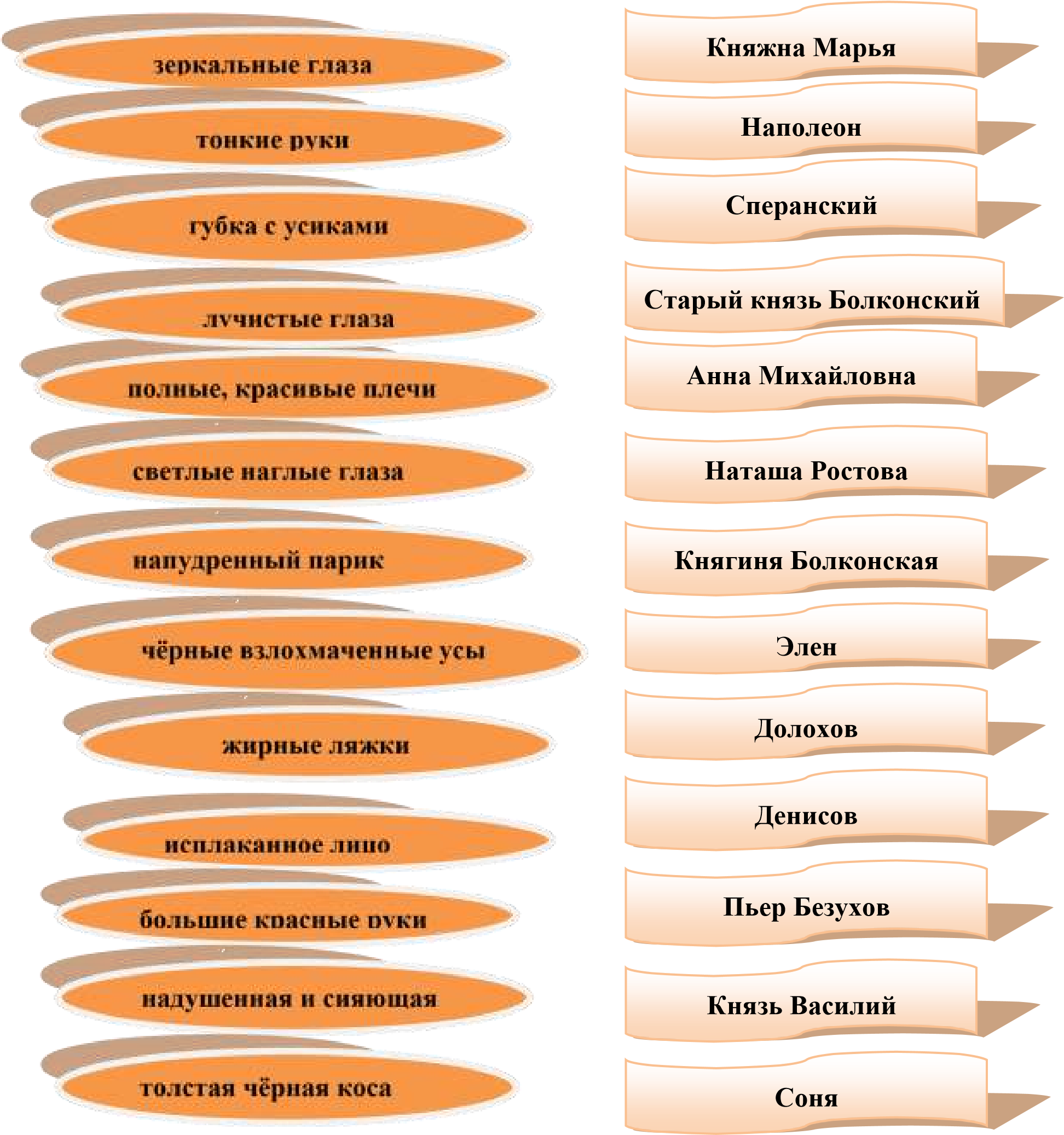  Задание 10. «Жизненные искания Андрея Болконского и Пьера Безухова»  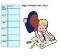 Задание 11.  «Женские образы в романе»  	                                                 	Задание 12. Работа с иллюстрациями к роману.                                                	1.  Какие эпизоды романа «Война и мир» нашли отражение в иллюстрациях художников Л.О.Пастернака и Д.А.Шмаринова? Найдите и выпишите  	фрагменты текста, соответствующие иллюстрациям.________________________________________ 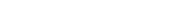 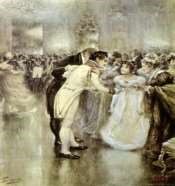 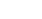 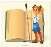 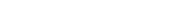 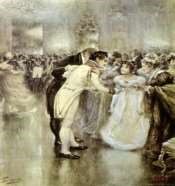 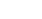 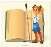 _______________________________________________________________ _______________________________________________________________ 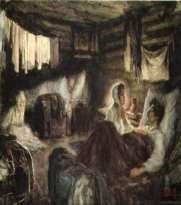 _______________________________________________________________ 	_________________________________________ 	 _________________________________________ _________________________________________ ______________________________________________________________ ______________________________________________________________ ______________________________________________________________ ______________________________________________________________ ______________________________________________________________ ___________________________________________________ ___________________________________________________ 2. Проанализируйте одну из иллюстраций (на выбор) по следующему плану:  Какое место занимает выбранный художником эпизод в романе?  На чем акцентирует внимание, что подчеркивает художник в выбранной сцене? Почему?  Охарактеризуйте эмоциональный настрой иллюстрации и впечатление, которое она производит. Чем, на ваш взгляд, достигается такой эффект? Соответствует ли это тому, какое впечатление производит соответствующий эпизод романа?  Что подчеркивает художник в изображении героев? Соответствует ли изображение героев вашему представлению? Обоснуйте свой ответ.  Уделяет ли художник особое внимание каким-либо деталям? Какую роль они играют?  Соответствует ли это замыслу писателя? Обоснуйте свой ответ.  Художник ____________________ «_______________________________________»  ________________________________________________________________________________________________________________________________________________________________ ________________________________________________________________________________________________________________________________________________________________________________________________________________________________________________ ________________________________________________________________________________ ________________________________________________________________________________ ________________________________________________________________________________ ________________________________________________________________________________________________________________________________________________________________________________________________________________________________________________ ________________________________________________________________________________ ________________________________________________________________________________________________________________________________________________________________ ________________________________________________________________________________   Антон Павлович Чехов (1860 – 1904) Задание 1. Прочитайте отрывок из книги К.И.Чуковского о Чехове. Напишите небольшой рассказ, пользуясь речевыми клише.  Прочитав отрывок из книги К.И.Чуковского, я понял, что Чехов был....  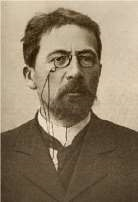 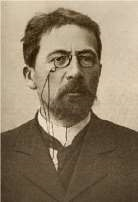 Писатель представляется мне …..человеком.  Когда я прочитал отрывок из книги Чуковского К.И., то почувствовал, что.... Прочитав отрывок из книги К.И.Чуковского, я захотел рассказать о....; прочитать...  Не только к озеленению, оплодотворению земли чувствовал он такую горячую склонность, но ко всякому творческому вмешательству в жизнь.       Натура жизнеутверждающая, динамическая, неистощимо активная, он стремился не только описывать жизнь, но и переделывать, строить ее.       То хлопочет об устройстве в Москве первого Народного дома с читальней, библиотекой, аудиторией,  театром.       То добивается, чтобы тут же, в Москве, была выстроена клиника кожных болезней.       То хлопочет об устройстве в Крыму первой биологической станции.       То собирает книги для всех сахалинских школ и шлет их туда целыми партиями.  То строит невдалеке от Москвы одну за другой три школы для крестьянских детей, а заодно и колокольню, и пожарный      сарай для крестьян. И позже, поселившись в Крыму, строит там четвертую школу.       Вообще всякое строительство увлекает его, так как оно, по его представлению, всегда увеличивает сумму человеческого счастья.        «Помню его детскую радость, - говорит Станиславский, - когда я рассказал ему однажды о большом строящемся доме у Красных ворот в Москве взамен плохонького одноэтажного особняка, который был снесен. Об этом событии Антон Павлович долго после рассказывал с восторгом всем, кто приходил его навещать»       Однажды Горький прочитал ему свою гордую песню о человеке-строителе, жаждущем преобразить всю планету неустанным земледелием и строительством, и были в этой песне такие  слова:  Круг земли пошел бы да всю распахал, Век бы ходил - города городил, Церкви бы строил да сады все садил! Землю разукрасил бы, как девушку…  Песня эта не могла не понравиться Чехову, так как она вполне выражала его собственную веру в спасительность нашего тысячелетнего садоводства и зодчества.       «Если каждый человек на куске земли своей сделал бы все, что он может, как прекрасна была бы земля наша!» - сказал он тогда же Горькому. И записал в своей книжке: «Мусульманин для спасения души копает колодезь. Хорошо, если бы каждый из нас оставлял после себя школу, колодезь или что-нибудь вроде, чтобы жизнь не проходила и не уходила в вечность бесследно».  _____________________________________________________________________________________ _____________________________________________________________________________________ _______________________________________________________________________________________ _______________________________________________________________________________________ _______________________________________________________________________________________ _______________________________________________________________________________________ _______________________________________________________________________________________ _______________________________________________________________________________________ _______________________________________________________________________________________ _______________________________________________________________________________________ _______________________________________________________________________________________ _______________________________________________________________________________________ __________________________________   «Ионыч»  На какие части можно разделить рассказ ―Ионыч‖? Какие темы заявлены в начале рассказа? Как они развиваются в главной части?  __________________________________________________________________________________ __________________________________________________________________________________ Проследите по тексту, как живут обыватели города С. Выпишите примеры, в которых даются характеристики жителей города С. Прокомментируйте их.  __________________________________________________________________________________ __________________________________________________________________________________ __________________________________________________________________________________ __________________________________________________________________________________ __________________________________________________________________________________ __________________________________________________________________________________ __________________________________________________________________________________ __________________________________________________________________________________ __________________________________________________________________________________ 3. Чтобы зафиксировать время, А.П.Чехов использует ритмические повторы (―когда в губернском городе С...‖, ―Прошло больше года...в трудах и одиночестве..‖). продолжите этот ряд и объясните роль ритмических повторов в понимании событий рассказа.  __________________________________________________________________________________ __________________________________________________________________________________ __________________________________________________________________________________ __________________________________________________________________________________ __________________________________________________________________________________ __________________________________________________________________________________ __________________________________________________________________________________ __________________________________________________________________________________ 4.  	Прочитайте эпизоды, в которых А.П.Чехов говорит о молодом докторе Старцеве. Как он выглядит? Каковы его помыслы? Как он входит в ―самый талантливый‖ дом города С.? Как он воспринимает эту среду вначале?  __________________________________________________________________________________ __________________________________________________________________________________ __________________________________________________________________________________ __________________________________________________________________________________ __________________________________________________________________________________ __________________________________________________________________________________ __________________________________________________________________________________ __________________________________________________________________________________ __________________________________________________________________________________  Охарактеризуйте семью Туркиных, подтверждая свои суждения примерами из рассказа.  __________________________________________________________________________________ __________________________________________________________________________________ __________________________________________________________________________________ __________________________________________________________________________________ __________________________________________________________________________________ __________________________________________________________________________________ __________________________________________________________________________________ Как относится автор к доктору Старцеву? Какими деталями подчеркивается это отношение? Приведите примеры из текста.  __________________________________________________________________________________ __________________________________________________________________________________ __________________________________________________________________________________ __________________________________________________________________________________ __________________________________________________________________________________ Когда и как Чехов дает понять, что среда города начинает раздражать Старцева? Приведите примеры.  __________________________________________________________________________________ __________________________________________________________________________________ __________________________________________________________________________________ __________________________________________________________________________________ __________________________________________________________________________________ Как отнеслись обыватели города к ―инакомыслию‖Старцева? Какое прозвище они ему дали?  __________________________________________________________________________________ __________________________________________________________________________________ 9.  	Проанализируйте историю взаимоотношений Старцева и Котика. В каких сценах и каким образом раскрываются характеры Старцева и Котика? Проанализируйте сцену на кладбище. Почему Старцев пошел на кладбище?  __________________________________________________________________________________ __________________________________________________________________________________ __________________________________________________________________________________ __________________________________________________________________________________ __________________________________________________________________________________ __________________________________________________________________________________  10. 	Проследите историю превращения Дмитрия Ионовича Старцева в Ионыча. Автор дает четыре характеристики героя: ―интеллигентный человек‖ (I глава), ―необыкновенный, удивительный доктор‖ (II глава), ―поляк надутый‖ (IV глава), ―не человек, а языческий бог‖ (V глава). Какие художественные приемы использует Чехов для передачи внутреннего состояния Ионыча?  __________________________________________________________________________________ __________________________________________________________________________________ __________________________________________________________________________________ __________________________________________________________________________________ __________________________________________________________________________________ __________________________________________________________________________________ __________________________________________________________________________________  	11. 	Прокомментируйте финал рассказа «Ионыч».  __________________________________________________________________________________ __________________________________________________________________________________ __________________________________________________________________________________ __________________________________________________________________________________ __________________________________________________________________________________ ____________________________________________________________________________________________________________________________________________________________________ __________________________________________________________________________________ __________________________________________________________________________________ __________________________________________________________________________________ ____________________________________________________________________________________________________________________________________________________________________ __________________________________________________________________________________ ____________________________________________________________________________________________________________________________________________________________________ __________________________________________________________________________________ __________________________________________________________________________________ __________________________________________________________________________________ __________________________________________________________________________________ __________________________________________________________________________________ __________________________________________________________________________________ __________________________________________________________________________________ __________________________________________________________________________________ __________________________________________________________________________________ __________________________________________________________________________________ ____________________________________________________________________________________________________________________________________________________________________ __________________________________________________________________________________ ____________________________________________________________________________________________________________________________________________________________________ __________________________________________________________________________________ __________________________________________________________________________________ Задание 3.  Пьеса «Вишневый сад».  Приложение  ЛИТЕРАТУРОВЕДЧЕСКИЙ СЛОВАРЬ  АКМЕИЗМ (от греч. акте— высшая степень чего-либо, расцвет) — вышедшее из символизма литературное течение русской поэзии начала XX в. (А. А. Ахматова, Н. С. Гумилев, С. М. Городецкий, О. Э. Мандельштам и др.). В противовес туманности, зыбкости, «таинственным мирам» символизма провозглашал стремление к «прекрасной ясности» (М. А. Кузмин), воспевал «радостное любование бытием» (Н. С. Гумилев), призывал открыть заново красоту и ценность человеческого бытия. В основе — простота и ясность поэтического языка, строгость поэтической композиции, стремление создавать точные, зримые образы и прямо называть предметы.  АКРОСТИХ (от греч. akrostichis — краестишие) — соединение первых букв стихотворных строк в самостоятельное слово или фразу, часто— имя автора или адресата; разновидность стихотворной' загадки. В древности было средством запечатлеть имя автора в случае, если его нельзя было назвать или обозначить по каким-либо причинам.  АЛЛЕГОРИЯ (от греч. alios — иной и agoreuo — говорю) — иносказательное изображение абстрактного понятия или явления через конкретный образ; персонификация человеческих свойств или качеств. А. состоит из двух элементов:  смыслового — это какое-либо понятие или явление (мудрость, хитрость доброта, детство,  природа и др.), которое стремится изобразить автор, не называя его; образно-предметного— это конкретный предмет, существо, изображенное в художественном  произведении и представляющее названное понятие или явление. связь А. с обозначаемым понятием более прямая и однозначная, чем у символа. А. выражает в  основном строго определенный предмет или понятие (связь между образом и понятием, изображением.   АЛЛИТЕРАЦИЯ (от лат. ad — к, при и llt(t)era — буква) — повторение в стихотворной речи (реже—г в прозе) одинаковых согласных звуков с целью усиления выразительности художественной речи; один из видов звукописи.  Вечер. Взморье. Вздохи ветра.  Величавый возглас волн.  Близко буря. В берег бьется Чуждый чарам черный челн.  К.Д.Бальмонт  АЛЛЮЗИЯ (от франц. allusion — намек) — намек на событие или факт, который считается общеизвестным. Распространенной (разновидностью А. является намек на современные общественно-политические реалии в произведениях об историческом прошлом. Часто используется, чтобы оградить произведение от цензурного преследования. А. на литературные произведения называется реминисценцией.  АМФИБРАХИЙ (от греч. amphibrachys — краткий с двух сторон) — трехсложный стихотворный размер, при котором ударение падает на второй слог—ударный среди безударных — в стопе. Схема: U— U | U— U...  Шумела полночная вьюга В лесной и глухой стороне.  А. Л. Фет  АНАЛОГИЯ — сходство в каком-либо отношении между явлениями и предметами.  АНАПЕСТ (от греч. anapaistos — отбитый назад) — трехсложный стихотворный размер, при котором ударение падает на последний, третий, слог в стопе. Схема: UU-|UU-... У людей-то в дому — чистота, лепота, А у нас-то в дому — теснота, духота...  АНАФОРА (от греч. anaphora — вынесение вверх) — единона-чатие; повторение слова или.  группы слов в начале нескольких фраз или строф. Не Русь ли пламенем объята, Не Русь ли алая до дна?  Не Русь ли хохотом набата  Со всех сторон озарена? П. В. Орешин.  АНДЕГРАУНД (от англ. underground — под землей, подпольный)— непризнанные, чаще всего оппозиционные официальному искусству и правительству, направления в искусстве, культуре и молодежной моде.  АНЕКДОТ {от греч. anekdotos — неизданный) — краткий устный рассказ на злободневную тему с остроумной концовкой. А. могут иметь сатирическую или шутливую окраску.  АНИМИЗМ (от лат. anima— душа) — приписывание неодушевленным предметам качеств и свойств одушевленных; «замена неодушевленного одушевленным» (Б. Томашевский); разновидность метафоры. Дорога, как змеиный хвост, Полна народу, шевелится...  А. С. Пушкин       АНОНИМНОСТЬ (от греч. andnymos — не имеющий имени) — свойство художественного произведения, автор которого неизвестен или не обозначен. Широко бытовала в древней и средневековой литературе. Может быть вызвана религиозно-культовой или ритуальной направленностью произведения или желанием автора скрыть свое имя по иной причине. Автор, скрывающий свое имя, называется анонимом. А. произведения может быть преднамеренной (в соответствии с первоначальным замыслом автора) или возникшей по тем или иным причинам (утрата имени автора)  АНТИГЕРОЙ — литературный персонаж, представляющий собою наиболее полное воплощение отрицательных черт и качеств; сверхтип «отрицательного». А. — понятие вневременное и интернациональное. Является своего рода ценностным ориентиром (доминантой) в культуре, литературе. В конкретном произведении (определенного автора может получить свое образное воплощение. Например, А. русской литературы второй половины XIX в. выступает человек, чье существование бессмысленно, безрадостно, подчинено стереотипам среды и собственным эгоистическим побуждениям. Конкретное воплощение этот сверхтип получает в образах Беликова, Свидригайлова и др.  АНТИТЕЗА (от греч. antithesis — противоположение) — противопоставление характеров, обстоятельств, образов, композиционных элементов, создающее эффект резкого контраста. Шире: сопоставление противоположных понятий, состояний, любых элементов литературного произведения. Встречаются: персонажные (в персонажной организации), сюжетные (в сюжетном построении), композиционные; для выражения А. часто используют антонимы— противоположные по смыслу слова («Черное и белое», «Война и мир», «Преступление и наказание», «Толстый и тонкий» и др.).  АНТИЧНОЕ ИСКУССТВО — искусство и культура народов древнего мира (в основном эллинистических государств), отличающиеся общностью представлений о красоте и целесообразности, единством идеал а, тем, мотивов т художественных форм. А. и. сформировало античную художественную традицию, оказавшую большое влияние на становление и развитие искусства последующих времен.  АНТОНИМЫ— слова, противоположные по значению. Они помогают лучше передать, изобразить противоречия, противопоставить явления: «белей лишь блеск, чернее тень»; «они сошлись: волна и камень //стихи и проза, лед и пламень...», «кто был ничем, тот станет всем». А. могут использоваться в названиях: «Война и мир» Л.Н.Толстого, «Отцы и дети» И.С.Тургенева.  АНТРОПОМОРФИЗМ (от греч. dnthropos — человек и morphe — вид) - уподобление предмета изображения (животного, растения и др.) человеку или наделение его человеческими качествами.  Не тождественно реальному времени. Может подчеркиваться автором или, напротив, не выделяться. Может соотноситься с историческим или быть несоотносимым. Может быть прерывистым (с временными перестановками, ретроспекциями — возвращениями назад и пр.) или непрерывным (линейно развертывающимся); замкнутым (в пределах сюжета, вне исторической эпохи) или разомкнутым (на фоне эпохи). В. х. произведения может соотноситься с хроникой событий (время эпическое) и хронологией внутренних душевных процессов персонажа (время лирическое). Может быть намерено «растянуто», «замедлено» автором (посредством чрезвычайно детального описания, повторов) в случае, если надо подчеркнуть значительность эпизода, или «свернуто» до ремарки {«...Итак, прошел год»), если события не важны для дальнейшего развития действия. Может быть «остановлено» автором, когда он прибегает к лирическим отступлениям.      ВЫМЫСЕЛ ХУДОЖЕСТВЕННЫЙ — присущая только искусству форма воссоздания и пересоздания жизни в сюжетах и образах, не имеющих прямой соотнесенности с реальностью; средство создания художественных образов. Категория, важная для дифференциации собственно художественного (существует «установка» на вымысел) и документально-информационного (вымысел исключается) произведений. Мера В. х. в произведении может быть различна, но он — необходимая составляющая художественного изображения жизни.  ГЕРОИЧЕСКИЕ СКАЗАНИЯ — повествование о реально существовавших героях прошлого, их подвигах, важных исторических событиях. Основу этих сказаний составляют реальные события, " поэтому многие ученые склонны считать Г. с. разновидностью легенд.  ГЕРОЙ ЛИРИЧЕСКИЙ. (ЛИРИЧЕСКИЙ СУБЪЕКТ) — образ поэта о эта (его лирическое «Я»), чьи переживания, мысли и чувства Отражены в лирическом произведении. Г. л. не тождествен биографической личности. Представление о Г. л. носит суммарный характер и формируется в процессе приобщения к тому внутреннему миру, который раскрывается в лирических произведениях не через поступки, а через переживания, душевные состояния, мазеру речевого самовыражения. Условное понятие; на его основе создается целостное представление о творчестве поэта, но не о его личности. Переживания, духовный опыт автора, система его миропонимания и мирочувствования отражаются в лирическом произведении не напрямую, а опосредованно (пересоздано, возвышено, Облагорожено).   Г. л. — своего рода роль, «образ», маска, в которой выступает автор. При этом соотношение между Г. л. и автором может быть различным: открытым, прямым (сходство вплоть до слияния, нерасторжимости) или условным, непрямым («ролевая» дистанция). Поэтическое определение ролевой дистанции— «чужое вдруг почувствовать своим» (А. А. Фет) — редко встречается в русской  литературе (например, стихотворение А. Т. Твардовского «Я убит подо Ржевом»).  ГЕРОЙ ЛИТЕРАТУРНЫЙ — образ человека в художественном произведении. Часто употребляется в значении «персонаж», «действующее лицо». Дополнительный смысловой оттенок позитивная доминанта личности, ее неординарность, исключительность.  ГИПЕРБОЛА (от греч. hyperbole— преувеличение) — средство художественного изображения, основанное на чрезмерном «преувеличении; образное выражение, заключающееся в непомерном  преувеличении событий, чувств, силы, значения, размера изображаемого явления; внешне эффектная («броская») форума подачи изображаемого. Может быть идеализирующей и уничижающей.  ЖАНР ЛИТЕРАТУРНЫЙ (от франц. genre — род, вид) — исторически сложившийся тип художественного произведения; разновидность устойчивой структуры произведения, организующей все его элементы в целостную художественную реальность, являющуюся носителем определенной эстетической концепции действительности; совокупность произведений, объединяемых общностью предметов изображения, кругом тем, отношением авторов к описываемому, сходным способом понимания и истолкования действительности; единство компонентов формы, проникнутое определенным художественным смыслом. Различают Ж. л.: в эпосе г— роман, повесть, рассказ, в лирике — стихотворение, ода, в драме — трагедия, комедия и др. Каждому жанру свойственно определенное жанровое содержание (т. е. тематика, проблематика, пафос, масштаб охвата изображаемого мира) и своеобразная жанровая форма (субъектная, пространственно-временная организация текста и др.). Каждый Ж. л. существует в определенную эпоху в виде своих типологических разновидностей (например, роман: психологический, исторический, роман-эпопея и т. п.)  ЖАРГОНИЗМЫ (АРГО) (от франц. jargon) — эмоционально-экспрессивно окрашенная лексика разговорной речи, отличная от общеупотребительной народной нормы; ненормативный условный язык социальной группы (страта), содержащий много слов и выражений , не входящих в общенародный язык. По-своему дублирует последний, но в «зашифрованной» форме; делает речь «посвященных» непонятной для окружающих. Требует пояснений. Жаргон может быть: великосветский, студенческий, армейский; воровской и пр. (например, хаза — притон, пушка, волын — револьвер, телка — девушка, бабки — деньги).  ЖИВОПИСНОСТЬ — воспроизведение разнообразных явлений  жизни в их динамике, подвижности, текучести, многообразии; особое художественное свойство произведения передавать непрестанную изменчивость окружающего мира. Живописать — «писать  живо». Противоположно застылости, статике художественных форм.   ЖИЗНЕПОДОБИЕ — «прямое» изображение реальности; создание иллюзии полного сходства (тождества) жизни и ее художественного отражения; воссоздающая модель художественного отражения.  ЖИТИЯ СВЯТЫХ (АГИОГРАФИЯ) — жизнеописание людей, признанных святыми христианской церковью. Они отличаются от биографии подчеркнуто религиозной оценкой и окрашенностью описываемого. Как правило, анонимны (автор не известен или не назван). Специфический угол зрения автора на героя «снизу вверх».  ЗАВЯЗКА — начальный момент в развитии событий, изображенных в художественном произведении (часто— начало конфликта); эпизод, определяющий все последующее развертывание действия.  ЗАГАДКА — замысловатое поэтическое описание предмета или явления, которое нужно отгадать; жанр устного народного творчества.  ЗАМЫСЕЛ ТВОРЧЕСКИЙ — представление об основных чертах и свойствах художественного произведения, его содержании и форме, которое возникает в воображении писателя до начала непосредственной работы над ним; творческий набросок, намечающий основу произведения; первоначальная схема будущего произведения (может не совпадать с воплощением). 3. может быть завершенным и незавершенным, воплощенным и невоплощенным, измененным в процессе работы автора над своим произведением или оставшимся неизменным.  ЗАЧИН (ЗАПЕВ) — устойчивая словесная формула, с которой начинаются сказки, былины и другие произведения фольклора, Может указывать на время и место происходящего («В некотором царстве, тридесятом государстве, жили-были...»).  ЗВУКОВАЯ ОРГАНИЗАЦИЯ РЕЧИ — целенаправленное применение элементов звукового состава языка: гласных или согласных звуков, ударных и безударных слогов, пауз, интонации, повторов и др. Применяется для усиления художественной выразительности речи. 3. о. р. включает в себя: звуковые повторы (в том числе рифмы), звукопись (аллитерация, ассонанс), звукоподражание.  ЗВУКОПОДРАЖАНИЕ — разновидность звукописи; использование звуковых сочетаний, способных отразить звучание описываемых явлений, сходных по звучанию с изображаемым в художественной речи («гром грохочет», «ревут рога», «кукушки кукованье», «эха хохотанъе»),  ЗООПСИХОЛОГИЗМ — изображение предметов и явлений с точки зрения животного, предполагаемой писателем. При этом автор стремится к максимально точному показу возможных «мыслей и чувств» именно животного, которые должны «соответствовать» его виду и отражаться в присущих ему повадках. Часто сочетается с антропоморфизмом   КОМИЧЕСКОЕ (от греч. komikos — веселый, смешной) — эстетическая категория, отражающая противоречия, присущие явлениям действительности, и выражающая их отрицательную оценку; несоответствие реального и воображаемого, истинного и мнимого, внутреннего и внешнего; форма критики несовершенных явлений действительности. В основе К. — смех. По эмоциональночувственным оттенкам делится на юмор, иронию, сатиру, сарказм.  КОМПИЛЯЦИЯ (от лат. compilatio — ограбление) — сводная, несамостоятельная работа, составленная на основании чужих произведений без самостоятельной обработки и переработки данных и без ссылок на источники; включение в новое произведение очевидно узнаваемых элементов из других, ранее опубликованных произведений. Главный признак К. — вторичность и отсутствие указаний на авторов первоисточников.  КОМПОЗИЦИЯ (от лат. compositio — составление, соединение) — последовательное построение, расположение и взаимосвязь частей, образов, эпизодов художественного произведения; построение произведения в соответствии с его содержанием и жанровой формой;, важнейший структурный принцип организации произведения как художественно единого, целостного и завершенного. Определяет взаимное расположение частей произведения, их подчиненность целому. Существенный элемент стиля..  КОНТЕКСТ (от лат. contextus — сцепление, соединение) — система значений и понятий, выражающая неизмеримо больше, чем непосредственный смысл составляющих ее слов; законченное смысловое целое, определяющее звучание; всего текста; конкретное содержание произведения, в пределах которого выявляется точное звучание слова или фразы. К. определяет единство смыслового содержания и речевой формы, законченность смысловой окраски; выражает эмоциональное и действенное отношение говорящего к тому, что говорится.  КОНФЛИКТ (от лат. conflictus - столкновение) — острое столкновение характеров и обстоятельств, взглядов и принципов жизни, положенное в основу действия; закономерно возникающее противоборство, противоречие, столкновение между героями, группами героев, героем и обществом или внутренняя борьба героя с самим собой. Развитие К. приводит в движение сюжетное действие. К. может быть локальный, преходящий, внутрисюжетный или непреходящий, неразрешимый, субстациональный, частный или общий, явный или скрытый, внешний (ценробежный — прямые столкновения позиций и характеров) (центростремительный — в душе героя).   КРИТИЧЕСКИЙ РЕАЛИЗМ — литературное направление, возникшее в середине XIX в. и ориентировано  а непосредственное отражение несовершенства повседневной  людей, несправедливости общественного порядка и мироустройства в целом. Неприятие классового антагонизма социалистического бытия. Ведущее литературное направление русской литературы? XIX в. (расцвет — 40-90е годы). Основное свойство.— обличительная направленность произведений, решительный разрыв сческой традицией. Для К. р. характерны: гуманизм, народный изображение персонажей во взаимодействии с окружающим миром (через детали интерьера, портрета, пейзажа, систему персонажей).  КУЛЬМИНАЦИЯ (от лат. culmen—вершина) — момент наивысшего напряжения действия, предельного' обострения противоречий; вершина конфликта; К. представляет основную проблему произведения и характеры героев предельно и ясно; после нее действие ослабевает. Часто предшествует  развязке.  ЛАКОНИЗМ (от греч. lakonismos — краткость выражения, присущая спартанцам, жителям Лаконии) — предельная краткость выражения, сжатость и точность языка, доходящая до афористичности.  ЛЕГЕНДА (от лат. legenda — то, что должно быть прочитано) — один из жанров не сказочной народной прозы, народное предание о выдающемся событии или поступке какоголибо человека, в основе которого— чудо, фантастический образ или представление, которое воспринимается рассказчиком как достоверное. В то же время сюжет легенды базируется на реальных или допустимых фактах; легендарный герой может иметь свой прообраз в реальной жизни, в исторической действительности. Вероятно, Л. возникли на основе мифологических сказаний.  ЛЕЙТМОТИВ (от нем. Leitmotiv— ведущий мотив) — выразительная деталь, конкретный художественный образ, многократно повторяемый, упоминаемый, проходящий сквозь отдельное произведение или все творчество писателя (см., например, «Легкое дыхание» И. А. Бунина, «Как хороши, как свежи были розы...» И. С. Тургенева).  ЛЕКСИКА (от греч. lexis — речь; способ выражения) — словарный состав языка; совокупность всех слов языка, в которой отражаются история и современное состояние народа — носителя данного языка. Л. рассматривается с точки зрения источника (истории) происхождения (архаизмы, славянизмы, неологизмы) и сферы употребления (диалектизмы, провинциализмы, жаргонизмы, профессионализмы, варваризмы). Л.: общенародная и ограниченной сферы употребления.  ЛЕТОПИСЬ — последовательное описание исторических событий их свидетелем или участником; древнейший вид повествовательной древнерусской литературы; записи важнейших исторических событий по годам.  ЛИРИЗМ (ЛИРИЧЕСКОЕ)— прямое выражение личных эмоций; возвышенная эмоциональность, выраженная в речи автора, рассказчика, персонажа (В. Е. Хализев); очевидная проявленность чувств, эмоций, настроений, ощущений персонажей и автора и передача их в художественном произведении. В качестве идейноэмоциональной настроенности может присутствовать в произведениях любого рода литературы.  ЛИРИКА (от греч.Луга — древнегреческий струнный музыкальный инструмент, под звуки которого исполнялись песни-стихотворения) — один из основных родов литературы, отражающий жизнь при помощи изображения отдельных (единичных) состояний, мыслей, чувств, впечатлений и переживаний человека, вызванных теми или иными обстоятельствами, (жизнь представлена в переживаниях). События редко становятся предметом отражения в Л., и только в самом обобщенном виде. Чувства, переживания не описываются; а выражаются. В центре художественного внимания— образ-переживание. Характерные особенности Л. — стихотворная форма, ритмичность, отсутствие фабулы, небольшой размер, ясное отражение переживаний лирического героя. Самый субъективный род литературы.  ЛИРИЧЕСКАЯ ПРОЗА — произведение любого прозаического жанра, эмоционально насыщенное, пронизанное авторским чувством.  ЛИРИЧЕСКОЕ ОТСТУПЛЕНИЕ — композиционно-стилистический прием, заключающийся в отклонении автора от прямого сюжетного повествования; авторская речь, рассуждение, высказывание, выражающее непосредственное отношение к изображаемому или имеющее косвенное отношение к нему (см., например, лирические отступления в «Евгении Онегине» А. С. Пушкина). Может принимать форму воспоминаний, рассуждений, обращений автора к читателям. Внесюжетный элемент произведения.  ЛИРО-ДРАМАТИЧЕСКИЕ ЖАНРЫ — жанры смешанной формы, сочетающие в себе особенности изображения действительности, присущие лирике и драме (качественно новое образование); произведения, написанные в форме драмы; но не рассчитанные на сценическое исполнение (драмы для чтения): «лирические драмы»' А.А.Блока, «эпические пьесы» Б.Брехта.  ЛИРО-ЭПЙЧЕСКИЕ ЖАНРЫ — жанры смешанной формы, сочетающие в себе особенности изображения действительности, присущие эпосу и. лирике (качественно новое образование). В таких произведениях часто присутствуют развернутый сюжет, подробно и определенно обрисованные характеры, но в то же время представлен внутренний мир героев в динамике, отмечается  НОВЕЛЛА (от итал. novella — новость) — близкая к рассказу жанровая формам отличающаяся четкостью изображения событий, неожиданностью их развития и развязки: «новелла — не что иное, как случившееся неслыханное происшествие» (И. В. Гете). Разновидность малой формы повествования, возникшей в эпоху Возрождения, характеризующейся динамичной интригой и вниманием к личности героя, его индивидуальному сознанию и поступкам. Традиционная для Н. сюжетная коллизия: герой предпринимает некие действия, которые должны привести его к успеху v при этом успех приходит к сильному, умному, активному и энергичному. Н. — один из жанров эпического рода литературы.  ОБОБЩЕНИЕ — отказ от деталей  пользу наиболее важного, общего; действительности посредством   существенного и воплощения в форме   ОБРАЗ АВТОРА (ПОВЕСТВОВАТЕЛЯ) - Условный носитель авторской речи  отождествляться с писателем.   ОБРАЗ ХУДОЖЕСТВЕННЫЙ  - понятие эстетики специфическая форма познания и отражения, действительности искусством, неотъемлемое свойство искусственного обобщения; все, что обращено   рассудку. О. х. неотделим от своего материального прообраза (О.х.— это не это не сама жизнь, а картина жизни своего рода выражением взгляда автора к нему, выражением духовного, помогает не просто механически воспроизвести то или иное явление действительности, но увидеть его сущность. Двойствен по своей природе: с одной  стороны, представляет собою продукт предельно индивидуализированного художественного описания, с другой— обладает функцией символа и несет в себе обобщающее начало. О. х. создается с помощью типизации, обобщения, вымысла (условности) м имеет самостоятельное эстетическое значение. Является формой чувственно-образного восприятия мира (в противоположность понятийно- логическому)  ОБЪЕКТИВНОСТЬ — непредвзятое беспристрастное отношение к чему-либо или кому-либо. Противоположно субъективности, личностному отношению. ОДА (от греч. ode — песнь) — стихотворение восторженного характера (торжественное, воспевающее) в честь какого-либо лица или события.  ПОВЕСТЬ— литературный жанр описательно-повествовательного типа, в котором жизнь представляется в виде ряда эпизодов из жизни героя, средняя эпическая форма, показывающая этап жизни героя. По объему П. больше рассказа и шире изображает человеческую жизнь, охватывая цепь ее эпизодов, составляющих период жизни главного персонажа. В ней больше событий и действующих лиц; часто отмечается хронологическое развитие сюжета и соответствующее построение композиции. Чаще всего это история жизни человека, рассказанная либо от лица автора, либо от лица самого героя. Значение термина в течение нескольких веков менялось.  ПОГОВОРКА - меткое образное выражение, не заключающее в себе обобщающего смысла. Является не законченным выражением, а только его частью. Может быть частью пословицы, («Легко чужими руками жар загребать» — любитель «загребать жар»), самостоятельным выражением, придающем речи выразительность (работать «спустя рукава») или заимствованием из литературного  произведения(«С.корабля на бал», «Евгений Онегин  А. С.Пушкина; «Говорит, как пишет», «Горе от ума» А. С. Грибоедова).  ПОДТЕКСТ— невысказанное напрямую, но угадываемое отношение автора к изображаемому (действующим лицам, их взаимоотношениям, сюжетным коллизиям); неявный, потаенный смысл, который может не совпадать с прямым смыслом текста, тем, что действующие лица говорят и чувствуют; недосказанное, но ощущающееся читателем как своего рода «тайнопись».  ПОЛОЖИТЕЛЬНЫЙ ГЕРОЙ персонаж, в котором автор воплощает свое представление о нравственных ценностях и идеале. Не всегда присутствует в художественном произведении.  ПОРТРЕТ ЛИТЕРАТУРНЫЙ (от франц. portrait — изображение) — изображение внешности героя как средство его характеристики; разновидность описания; «создает устойчивый, стабильный комплекс черт «внешнего человека» (В. Е. Хализев). П. л.— один из способов характеристики образа. П. л. включает описание наружности (лица, фигуры человека) и черт, сформированных средой, культурной традицией, являющихся отражением его индивидуальности: одежды, манеры поведения, прически и пр. Кроме того, П. л. может включать описание выражения лица, глаз, мимики, жестов, поз, телодвижений. Через психологический портрет автор стремится раскрыть внутренний мир и характер героя.  ПОСЛОВИЦА — краткое, закончен изречение; обобщающего характера; поучительное наблюдение, применимое к самым различным случаям , малая жанровая форма фольклора. П. по происхождении? делятся на народные (фольклорные) и авторские (литературные). «Например: «Нет дыма без огня», «Легко чужими руками жар «Муж и жена —одна сатана», «Век живи — век учись.  «Ох, тяжела- ты, шапка Мономаха!», А. С. Пушкин.   ПОСТМОДЕРНИЗМ — литературное направление XX века, характерной особенностью которого является объединение в рамках одного произведения тем, проблем, мотивов, художественных приемов, стилей, заимствованных из художественного арсенала различных времен, народов, культур и субкультур (множественность стилистики, цитатность, эклектизм)? на слиянии исторических и художественных традиций ; Актив но привлекает в свой арсенал аллегорию, символ, ассоциацию, мифологические мотивы, образность, символы, соотносящих с личным опытом писателя и переплавляя в мифы нового  — неомифы. Для П. характерно цитирование произведений прошлого, равно как и культурного наследия человечества в целом. При этом П. провозглашает принципы: свободного движения смыслов, не образующих единый  центр; произвольного комбинирования элементов; культурного1 коллажа (обращения к историческим стилям прошлого, которые сопоставляются и комбинируются необычным способом); представители П. не ищут новые средства художественной выразительности, а используют весь предыдущий культурный «запас», по новому рассматривая, осмысливая и осваивая его и при этом: дистанцируясь от каждого источника по отдельности.   ПОСТОЯННЫЙ  ЭПИТЕТ  -  красочное  определение,  неразрывно  сочетающееся  с  определяемым словом при этом устойчивое образно-поэтическое выражение(«сне люре», «белокаменные палаты», «сахарные уста»). П. э. встречаются преимущественно в народной поэзии.  «ПОТОК СОЗНАНИЯ»- 1. Художественный прием воссоздания внутреннего мира персонажа в форме причудливого смешения   РАЗВИТИЕ ДЕЙСТВИЯ - система событий, которые вытекают из завязки; по ходу развития действия конфликт, как правило, обостряется, а противоречия проявляются все яснее и острее.  РАЗВЯЗКА — финальный эпизод, в котором описывается разрешение изображаемого конфликта, дается указание на возможные пути его. решения или демонстрируется его принципиальная неразрешимость; заключительный момент в развитии действия художественного произведения; конечное положение повествования; момент, в который заканчивается внешняя борьба действующих лиц, чьи интересы находились в противоречии. Р. может быть оптимистической или трагической, вытекать из логики рассказанного или быть неожиданной.  РАЗМЕР СТИХОТВОРНЫЙ — последовательно выраженная форма стихотворного ритма (определяется числом слогов, ударений или стоп— в зависимости от системы стихосложения); схема построения стихотворной строки. В русском (силлабо-тоническом) стихосложении различаются пять основных стихотворных размеров: двухсложные (ямб, хорей) и трехсложные (дактиль, амфибрахий, анапест). Кроме того, каждый размер может варьироваться по количеству стоп (4-стопный ямб; 5-стопный ямб и пр.  РАССКАЗ — прозаическое произведение малого объема с динамическим развитием сюжета; небольшое по объему повествование, в котором описывается действительно возможное происшествие (Б. Томашевский). Фабула предельно простая: изображается один эпизод, событие из жизни героя или несколько событий, логически связанных между собой (ни одно из них нельзя мысленно «устранить», не нарушив причинно-следственную связь). В последнем случае одно из событий выступает как главное (собственно, о нем и идет речь в произведении), а остальные его только дополняют. Возможен Р. без фабулы («Жалобная книга» А. П. Чехова). Действующих лиц немного, описываемое действие ограничено во времени. Часто отмечается присутствие рассказчика. Большое значение придается концовке (она должна быть «ударной»), которая является своего рода выводом из рассказанного (в прямой или образной форме). См., например, «Скучно на этом свете, господа!» в «Повести о том, как поссорились Иван Иванович с Иваном Никифоровичем» II. В. Гоголя.  РАССКАЗЧИК — условный образ человека, от лица которого ведется повествование в литературном произведении (как правило, отдельное от автора лицо); персонаж, который рассказывает в присущей ему речевой манере о себе и окружающих, о событиях, в которых принимал участие или о которых слышал (см например, Гринев в «Капитанской дочке» А. С, Пушкина). Р. -действующее в произведении лицо, очерченное более или мене подробно.  РЕАЛИЗМ (от лат. realis v~ вещественный)— творческий метод в литературе и искусстве, в основе которого—реалистическое воссоздание действительности в конкретных чувственных образах»; воспроизведение жизни в ее закономерностях, типических чертах и свойствах. Р. в литературе — это верность изображения характеров персонажей, их психологии, психологии их среды, времени и места обитания. Основное свойство— отражение жизни (посредством типизации) в образах, соответствующих сути явлений самой жизни. Стремление к широкому охвату действительности в ее противоречиях; глубинных закономерностях и развитии. Тяготение к изображению человека в его взаимодействиях со средой: внутренний мир персонажей, их поведение несет на себе приметы времени; большое внимание уделяется социально-бытовому фону времени. Универсальность в изображении человека. Социальный и психологический детерминизм. Историческая точка зрения на жизнь. Ведущий критерий художественности — верность действительности; стремление к непосредственной достоверности изображения, «воссозданию» жизни, «в формах самой жизни». Признается право художника освещать все стороны жизни, без каких-либо ограничений. Большое разнообразие художественных форм.  РЕМАРКА (от франц. remarque — замечание, пояснение) — краткое указание или пояснение автора; описывающее поступки героев драматического произведения, интонацию их речи и жесты, обстановку действия («побочный» текст в драматическом произведении, дополняющий и уточняющий основной текст — высказывания персонажей). Р. выражают авторскую оценку происходящего, его видение. Как правило, даются в скобках.  РЕМИНИСЦЕНЦИЯ (от лат. reminiscentia — воспоминание)— бессознательное или целенаправленное воспоминание о другом произведении; его переработанное воспроизведение (прием рассчитан на ассоциации читателей.  РОМАНТИЗМ Особый вид мировоззрения; одновременно — художественное направление. Романтизм возник как своего рода реакция на рационализм и немотивированный (ни на чем не основанный) оптимизм классицизма (в основе — разочарование в идеях Просвещения).  Основные свойства:  	 	доминанта субъективного над объективным (открытая субъективность);  	  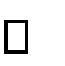 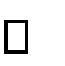 	 	стремление не воссоздавать, а пересоздавать действительность;   	тяга к выдвижению на 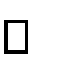 первый план исключительного (в характерах и обстоятельствах). Черты:   	провозглашение человеческой личности сложной, глубокой, утверждение внутренней бесконечности человеческой индивидуальности;  взгляд на жизнь «сквозь призму сердца»;  интерес ко всему экзотическому, сильному, яркому, возвышенному;  склонность отражать «ночную» сторону движений души, тяга к интуитивному и бессознательному;   тяготение к фантастике, условности форм, смешению высокого и низкого, комического и трагического, обыденного и необычного;  мучительное переживание разлада с действительностью;  отказ от обыденного;  тремление личности к абсолютной свободе, к духовному совершенству, к недостижимому идеалу в сочетании с пониманием несовершенства мира.  Новый тип мировоззрения — эстетический (творческий в своей основе).  В основе эстетики— отказ от «подражания природе», провозглашение творческой активности художника и права на преображение реальности. Защита творческой свободы автора. Произведение искусства воспринимается как живой организм, где содержание и форма неразрывно связаны (форма не является оболочкой для содержания).  	Связан  	с  	обновлением  жанров:  	формирование  	источников,  лиро-эпической  	поэмы, фантастической повести;  лирики. Обновление слова за счет введения многозначности.   России в 1-й четверти XIX в. (В.А. Жуковский, К. Н.Батюшков, П. А. Вяземский, молодой А. С.  Пушкин, Ю. Лермонтов).  СЕНТИМЕНТАЛИЗМ Идейная основа — протест против испорченности аристократического общества. Основное свойство — стремление представить человеческую личность в движениях души, мыслях, чувствах, стремлениях.  В основе эстетики— «подражание природе» (как и в классицизме); элегические и пасторальные настроения; идеализация патриархального быта. Черты:  уход от прямолинейности классицизма в обрисовке характеров и их оценке;  подчеркнутая субъективность подхода к миру;  культ чувства;  культ природы;  культ врожденной нравственной чистоты, неиспорченности;  утверждается богатый духовный мир представителей низших сословий.  Появился в России в 60-70гг. XVIII в. (М. Я. Муравьев, Н. М. Карамзин, В. В. Капнист, Н. А. Львов, молодой В. А. Жуковский).  Особенности русского сентиментализма:  сильная дидактическая установка;  выраженный просветительский характер;  активное совершенствование литературного языка посредством введения в него разговорных форм.  ШЕДЕВР—художественное произведение, признанное совершенным в своем роде, непревзойденным, превосходящим прочие (например, лирика А. С. Пушкина).  ШКОЛА ЛИТЕРАТУРНАЯ — группа писателей, которых объединяет идейно-эстетическая близость и наличие общей творческой программы, заявленной или провозглашенной тем или иным способом («Озерная школа» в английском романтизме; кубофутуризм, обериуты в России); художественное единство традиций, принципов, подходов и методов, существующее длительное время. Термин применяется преимущественно по отношению к группе последователей определенного мастера слова (школа Н.А. Некрасова) или по отношению к группе писателей, объединенных творческой близостью. Кроме того, иногда термин применяется по отношению к литературе страны (русская школа критического реализма).  ЭЗОПОВ (ЭЗОПОВСКИЙ) ЯЗЫК — особый вид иносказания; язык намеков, маскирующий мысль и позволяющий ее передать в печати, несмотря на запрет; своего рода тайнопись. Предмет, о котором идет речь в произведении, не назван, но описаний легко угадывается по ассоциации или через аллюзишу  ЭКЗИСТЕНЦИАЛИЗМ (от лат. existentid—существование) — нереалистическое литературное течение, выражающее философию и эстетику кризиса. Зародился накануне второй мировой войны (начиная с 1939 г.) во Франции, к концу 50-х гг. XX в. перестал существовать как течение. В основе Э. — стремление исследовать и осмыслить жизнь человека в пограничных ситуациях. Представители Э. (Ж. П. Сартр, А. Камю, Н. А. Бердяев) считают бытие человека недоступным рациональному познанию и бессмысленным. Отрицают существование бога («Бог умер»). Единственными судьями человеческих поступков называют самих  людей. Преобладают трагические и пессимистические тона и настроения.  ЭКСПОЗИЦИЯ (от лат. expositio — изложение) — введение в действие; изложение сведений, необходимых для понимания происходящего в дальнейшем; изображение условий и обстоятельств, предшествовавших непосредственному началу действий (может быть развернутой и нет, цельной и «разорванной»; может располагаться не только в начале, но и в середине, конце произведения); знакомит с персонажами произведения, обстановкой, временем и обстоятельствами действия (например, первые главы романа «Обломов» И.А. Гончарова, первые явления пьесы «Торе от ума» А. С. Грибоедова). Различают Э. положения (описание жизни рабочей слободки в романе «Мать» М.Горького) и Э. характера (жизнь Петруши Гринева в родительском доме в повести «Капитанская дочка» А. С. Пушкина).  ЭКСПРЕССИЯ (от лат. expressio — выражение) — подчеркнутая выразительность чего-либо (чувств, средств, поведения и т. п.). Для достижения Э. применяются необычные художественные средства.  ЭКСПРОМТ (от лат. exprom(p)tus — готовый) — произведение любого жанра (чаще — стихотворное), быстро созданное в окончательном варианте под влиянием нахлынувших чувств.  Пейзаж (художественная функция)  Поэтический синтаксис и интонационные фигуры  	Краткий, 	с 	минимумом 	деталей: 	лаконичность, 	приводящая 	к возрастании роли художественной детали Подробный, обильно детализированный: обилие подробностей, нередко — избыточное Статический: единовременно дает подробное, исчерпывающее представление о внешнем облике персонажа (Плюшкин — «Мертвые души» Н. В. Гоголя) Динамический: детали внешнего облика персонажа «накапливаются» на протяжении всего произведения  (Наташа — «Война и мир» Л. Н. Толстого)  Описание неизменных, статичных деталей: цвет волос, глаз, черты лица, фигура  Описание внешности в динамике: улыбка, смех, жесты, мимика, походка, плач, выражение лица  Тропы  Поэтическая лексика.- Слова, словесные обороты, которые использует поэт.  Пояснительная записка 3 Условные обозначения 4 А.С.Пушкин 5 М.Ю. Лермонтов 7 Н.В. Гоголь 9 И. А. Гончаров 10 А. Н. Островский 13 И. С. Тургенев 17 Ф. И. Тютчев 24 А. А. Фет 27 Н. А. Некрасов 31 М. Е. Салтыков – Щедрин 35 Ф. М. Достоевский 40 Л. Н. Толстой 47 А. П. Чехов 55 Литературоведческий словарь 64 Основные  	периоды  	жизни  	и творчества Пушкина Характерные черты  периода Наиболее значительные Произведения, написанные в этот период Лицейский период (1813—1816 гг.)  Петербургский период (1817—1820 гг.)  Период Южной ссылки (1820—1824 гг.)  Период  	ссылки  	в  	Михайловское (1824—1826 гг.)  Творчество II половины 20-х годов  (1826—1830 гг.)  Творчество периода Болдинской осени  (1830 г)  Творчество 30-х годов (1831—1836 гг.)   Основные  темы Наиболее значимые произведения, написанные в этот период «Хозяева жизни»  «Хозяева жизни»  Жертвы  Жертвы  Герои  Доказательство из текста  Герои  Доказательство из текста  Кабаниха  Кулигин  Дикой  Варвара  Кудряш  Тихон  Феклуша  Борис  Дикой  Дикой  Кабаниха  Кабаниха  О нем  Он сам  О ней  Она сама  Вывод:  Вывод:  Вывод:  Вывод:  Черты характера Катерины  Принципы жизни в доме Кабанихи  Свободолюбие  Независимость  Чувство собственного достоинства  Мечтательность и поэтичность  Религиозность  Решительность  Доброта, бескорыстие  Честность, непосредственность  Вывод:  Вывод:  В.Базаров  Е.Базаров  Характеристики  А. Кирсанов  Н.Кирсанов  П.Кирсанов  Безвольный  Романтичный  Глупый  Самовлюбленный  Самолюбивый  Ранимый  Тонко чувствующий суть  людей  Умеющий найти настоящее дело  Деятельный  Страдающий  Самоуверенный  Насмешливый  Избалованный  Смелый  Недалекий  Примитивный  Духовно ограниченный  Умеющий глубоко любить  Умеющий глубоко страдать  Сильный духовно  Вызывающий неприязнь  Невоспитанный  Циник  Нахал  Болеющий за народ  Понимающий жизнь народа  Любящий красивую фразу  Остроумный  Суетливый  Тонко чувствующий природу, музыку  Несдержанный  Умный  Образованный  Имеющий свое мнение  Не имеющий своего мнения  Пошлый  Пустой  Ничтожный  Волевой  Эгоистичный  Холодный  Мужественный  Равнодушный  Сентиментальный  Принципиальный  Умеющий подчинить себя делу  «Лишний»человек  Какая ночь! На всем какая нега!  Благодарю, родной полночный край!  Из царства льдов, из царства вьюг и снега  Как свеж и чист твой вылетает май!  Какая ночь! Все звезды до единой  Тепло и кротко в душу смотрят вновь,  И в воздухе за песнью соловьиной Разносится тревога и любовь.  Березы ждут.  Их лист полупрозрачный  Застенчиво манит и тешит взор.  Они дрожат.  Так деве новобрачной  И радостен и чужд ее убор.  Нет, никогда нежней и бестелесней Твой лик, о ночь, не мог меня томить!  Опять к тебе иду с невольной песней,  Невольной — и последней, может быть. 1 Как сердцу высказать себя? Другому как понять тебя? Поймѐт ли он, чем ты живѐшь?  Мысль изречѐнная есть ложь.  9 Лениво  дышит  полдень  мглистый; Лениво катится река; И в тверди пламенной и чистой  Лениво тают облака.  Лениво  дышит  полдень  мглистый; Лениво катится река; И в тверди пламенной и чистой  Лениво тают облака.  2 Шепнуть о том, пред 	 етных сердец...  немеет, Усилить бой бестреп 10 Тут не одно воспоминанье, –  Тут жизнь заговорила вновь...  Тут не одно воспоминанье, –  Тут жизнь заговорила вновь...  3 Это  утро,  радость эта, дня и Эта  мощь  и  света, синий свод,    Этот  	и вереницы, эти Этот крик  	птицы,  Эти стаи,  	                  Этот говор вод…  11 Умом Россию не понять,  Аршином общим не измерить...  Умом Россию не понять,  Аршином общим не измерить...  4 О, как на склоне наших лет Нежней мы любим и суеверней... Сияй, сияй, прощальный свет  Любви последней, зари вечерней!  12  Летний  	вечер  	тих  	и  	ясен; Посмотри, как дремлют ивы; Запад неба бледно-красен,  И реки блестят извивы.   Летний  	вечер  	тих  	и  	ясен; Посмотри, как дремлют ивы; Запад неба бледно-красен,  И реки блестят извивы.  5 Судьбы  	ужасным  	приговором Твоя 	любовь 	для 	ней 	была, 	И незаслуженным позором  На жизнь ее она легла!   	13 Сияла ночь. Луной был полон сад. Лежали  Лучи у наших ног в гос огней.  тиной без  6 В дымных тучах пурпур розы, Отблеск янтаря...  14  Блажен,  	кто  	посетил   В  	его  	минуты  сей  	мир роковые!   Его  	призвали  Как собеседника на пир.  всеблагие  7 Еще  весны  душистой  нега К  нам  не  успела  низойти, Еще  овраги  полны  снега,Еще  	зарей  	гремит  	телегаНа замороженном пути.    15  Рассказать, что отовсюду На меня весельем веет,  Что не знаю сам, что буду Петь, – но только песня зреет.8 Есть в светлости осенних вечеров Умильная, таинственная прелесть:  Зловещий блеск и пестрота дерев, Багряных листьев томный, легкий шелест…  Тематика стихов  Название стихотворения  Цитата- афоризм  Тема Родины и народа  Тема поэта и назначения поэзии  Тема матери  Тема природы  Тема города  Тема истории  Тема детства  Тема любви  Тема идеала общественного деятеля и гражданственного служения  Бури заслушаюсь в пасмурный день -  Друг беззащитный, больной и бездомный,  Вдруг предо мной промелькнет твоя тень!  Сердце сожмется мучительной думой.  С детства судьба невзлюбила тебя:  Беден и зол был отец твой угрюмый,  Замуж пошла ты - другого любя.  Муж тебе выпал недобрый на долю:  С бешеным нравом, с тяжелой рукой;  Помнишь ли день, как, больной и голодный,  Я унывал, выбивался из сил?  В комнате нашей, пустой и холодной,  Пар от дыханья волнами ходил.  Помнишь ли труб заунывные звуки,  Брызги дождя, полусвет, полутьму?  Плакал твой сын, и холодные руки,  Ты согревала дыханьем ему.  Сказки Салтыкова-Щедрина  Народные сказки  Общие черты  Общие черты  Отличительные черты  Отличительные черты  Проблематика  Название сказок  Художественные особенности  Самодержавие и угнетенный народ  Отношения мужика и барина  Положение народа  Подлость буржуазии  Трусость обывателя  Правдоискательство  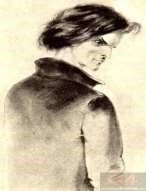 Соня Мармеладова. Художник Д. Шмаринов.   Лужин  П. Боклевский  Промежуток времени, описанный в каждой части  1 том  2 том  3 том  4 том  эпилог  «Отцы и дети» Тургенева  «Война и мир» Толстого  Картины русской истории  Количество    	человеческих характеров.  Протяженность  во времени  Охват  пространства  Что лежит в основе сюжета  Лагерь «мира»  Лагерь «войны»  Спорные случаи  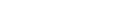 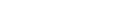 Гостеприимство  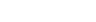 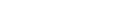 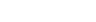 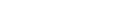 Приспособленчество   Искренность  	Общие 	 периоды Жизненный путь Болконского 	- чести» «дорога	Жизненный  	путь  	Пьера    Безухова – «..видите, какой я добрый и славный малый»  	Первое  	знакомство Отношение 	к светскому обществу  Жизненные  ошибки 	ошибочные 	мечтания  поступки  Жизненные  ошибки 	ошибочные 	мечтания  поступки  Жизненные  ошибки 	ошибочные 	мечтания  поступки  Жизненные  ошибки 	ошибочные 	мечтания  поступки  Жизненные  ошибки 	ошибочные 	мечтания  поступки  Постепенное пробуждение о нравственного кризиса  стремление быть полезным Отечеству  Постепенное пробуждение о нравственного кризиса  стремление быть полезным Отечеству  Новое разочарование, кризисНовое разочарование, кризисВойна 1812 года  Война 1812 года  Война 1812 года  Война 1812 года  После войны с Наполеоном (эпилог)  Любимые  Нелюбимые  Сложно определить  Л.Пастернак   Первый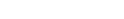 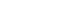 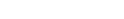 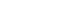 Л.Пастернак   Первыйбал Наташи Ростовой___                          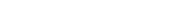 Свидание Наташи с Болконским в Мытищах 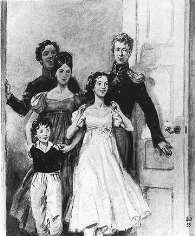 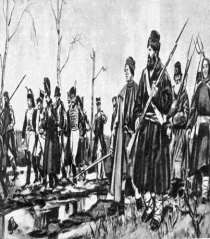 Пословица:  Пословица:  1. «И дело наше в шляпе». Кто так говорит о судьбе вишневого сада?  2. «Со свиным рылом в калашный ряд». Кто так  характеризует сам себя?  3. В связи с чем Пищик говорит: «Пропадай моя телега, все четыре колеса»?  4.В связи с чем Пищик говорит: «Пропадай моя телега, все четыре колеса»?  5.«Попал в стаю, лай не лай, а хвостом виляй». В связи с чем говорит это Пищик?  	2.  	Кто это?  	2.  	Кто это?  1.«Хороший она человек.   Легкий, простой человек».  О ком говорит Лопатин?   2.«Очень уж ты нежная. Так нельзя». Кому это говорит Лопатин?  3.Гаев. «Ты мой ангел, ты для меня все верь мне, верь…». Кому это говорит Гаев?  4.«Человек он смирный, а только иной раз как начнет говорить, ничего не поймешь». О ком говорит Дуняша?  5.«Они были у нас на святой, полведра огурцов скушали…». О ком говорит Фирс?  3.Города  3.Города  1. Дача Раневской находилась на юге Франции, недалеко от…  2. По словам Фирса, сушеную вишню возами отправляли в Харьков. Назовите второй город, где шла торговля вишней  3. В каком городе до нитки обобрал Любовь Андреевну ее любовник?  4. Большое значение для судеб героев пьесы имела тетушка-Графиня. Где же она жила?  5. При первой встрече с Раневской и Гаевым Лопахин торопится в пятом часу утра уехать по делам. Куда он должен уехать?  4.Аромат.  4.Аромат.  1. От кого, по словам Гаева, курицей пахнет?   2. На кого от Яши опахнуло селедкой.  3. Первые запахи, которые уловил Гаев в детской.   4. Любовь Андреевна была в заведении, где звучала музыка и скатерти пахли мылом.   5.Где же была Раневская?   5.Вещи.  5.Вещи.  1. На поясе у нее связка ключей.  У кого?   2. Вам известно, что Гаев все свое состояние прососал на леденцах, которые он держит в  коробке. Откуда достает он эту коробку?   3. Варя говорит Ане, что эта вещь у нее вроде как пчелка.   О какой вещи идет речь?   4. «Купил я себе третьего дня сапоги; а они, смею вас уверить, скрипят так, что нет никакой возможности…» Чьи это сапоги?   5. Любовь Андреевна говорит Пете: «От чего вы так подурнели? От чего постарели?... А теперь волосы негустые…»   Что еще дает ей право так говорить о Трофимове?   6.Напитки.  6.Напитки.  1. Что пьет Раневская сразу же по приезду в имение?  2. Какой напиток пьет Лопахин в период ожидания хозяев Вишневого сада?   3. От чего умер муж Раневской?   4. Чем попахивает от Лопахина, по словам Пищика, по возвращении с торгов?   5. Какой напиток предлагает Раневская на вечере музыкантам?   7.Фауна.  7.Фауна.  1.Гаев из города привез анчоусов…  Что это такое?   2.«И тоже квасу возьмешь, чтобы напиться, глядишь, что–нибудь в высшей степени неприличное…». Что же неприличное  увидел Епиходов?   3.От кого происходит древний род Симеоновых – Пищиков?   4.«Тогда зачем же сегодня утром я просыпаюсь к примеру сказать, гляжу, а у меня на груди страшной величины…»  Что же зверь был на груди?   5.Шарлотта сравнивает пение Эпиходова с песней… (ужасно поют эти люди… фуй!»). С пением кого сравнивает она голос Епиходова?   8. Время.  8. Время.  1.Насколько позднее обычного прибыл поезд, на котором приехала Раневская из Франции?   2.По словам Трофимова Россия отстала от Запада на…  Насколько же лет отстала Россия?  3.Кто, по словам Лопахина, лет через двадцать размножится в этих краях до необычайности?   4.«Ему пятьдесят лет скоро, а он все еще студент», - говорит Лопахин о Пете.  Сколько лет на самом деле Трофимову?   5.Насколько лет шкаф, перед которым говорит речь Гаев, старше самого оратора?   9.Как тебя зовут?  9.Как тебя зовут?  1.Кого Лопахин называет «бабой»?   2.Под каким именем Лопахин советует Варе идти в монастырь?  3.Трофимов дразнит Варю – «мадам Лопахина». Как она называет его сердито?  4.Каким словом Лопахин характеризует своего отца, а затем и самого себя?  5.Какое самое грубое слово – прозвище, которое звучит из уст Раневской, предназначено для Пети Трофимова?  10.Музыка.  10.Музыка.  1.«Поймешь ли ты души моей волненье…». Кто исполняет этот романс?   2.Кто тихо напевает куплеты из водевиля «И за деньги русака немцы офранцузят»?  3.В день продажи вишневого сада в имении организован вечер. Какие танцы исполняют участники?   4.«Помнишь, - говорил Гаев, - четыре скрипки, флейта и контрабас. Это наш знаменитый…». Что это такое?   5.«Что мне до шумного света, что мне друзья и враги…». На каком инструменте, по словам Епиходова, должна исполняться эта песня влюбленным безумцам?   11.Деньги.  11.Деньги.  1.Сколько рублей за десятину предлагает брать Лопахин Раневской с дачников?   2.Сколько прислала денег ярославская бабушка, которая, по мнению Раневской, могла  прислать тысяч 10 – 15? Насколько этого хватит?   3.Сколько денег обычно дает на чай лакеям Раневская?   4.Чему равен золотой рубль Раневской в глазах простого прохожего?   5.Пищик должен заплатить проценты по закладной и просит у Раневской в долг 240 рублей.  А сколько рублей он ей вернул?   Риторические вопросы, обращения, восклицания усиливают внимание читателя, не требуя от него ответа  Что ищет он в стране далекой? II Что кинул он в краю родном?  Мой  друг,  отчизне  	посвятим  	II  	Души прекрасные порывы! Ах! уймись ты, буря!  Повтор (рефрен) — неоднократное повторение одних и тех же слов или  Соловей мой, соловей, // Голосистый соловей! Не верь, не верь поэту, дева! Рано, рано осень...  выражений  Разновидности повторов: анафора, эпифора, градация, кольцо, стык (эпонафора)  Мутно небо, ночь мутна О весна без конца и без края, II Без конца и без края мечта  Анафора — единоначатие  «Клянусь я первым днем творенья, II Клянусь его последним днем, II Клянусь позором преступленья II И вечной правды торжеством  Эпифора — единство концовок  Струится нетихнущий дождь, томительный дождь...  Градация — своеобразная группировка определений либо по нарастанию, либо по ослаблению эмоционально-смысловой значимости  Не жалею, не зову, не плачу, II Все пройдет, как с белых яблонь дым  Антитеза — противопоставление  Черный вечер, белый снег. Ветер. Ветер  Пропуск отдельных слов для придания фразе дополнительного динамизма  Мы сѐла — в пепел! Града — в прах! В мечи — серпы и плуги!  Лирический пейзаж не связан напрямую с развитием сюжета)  Собственно  	лирический (выражение чувств автора) пейзаж настроения (обращение к эмоциям читателя; использование  литературных реминисценций)  Метафоричность  и гиперболизация.  Использование риторических приемов и ритмизированной прозы. Создает атмосферу, настроение  Пейзаж, необходимый для развития действия  Сопровождает развитие внешних событий. Играет роль в духовной жизни персонажей  Описание  —  	героем  —  	автором  Пейзаж «самоценный»  Исследовательский  	подход «натуральной школы»  Экзотический пейзаж романтиков  Информативнопознавательная  	функция.  Создание  	иллюзии достоверности, реальности  Вымышленный  (фантастический) пейзаж в контексте реалистического произведения  Создание 	вымышленного художественного мира  Сны и иллюзии персонажей  М.  	Е.  	Салтыков-Щедрин, Н.Г.Чернышевский  Ф. М. Достоевский  Пейзаж-символ  Поднятая целина в романе «Поднятая целина» М. А.  Шолохова и др.  Внешние черты (портрет)  Лицо, фигура, костюм; портретная характеристика часто выражает авторское отношение к персонажу  Психологический анализ  Подробное, в деталях воссоздание чувств, мыслей, побуждений — внутреннего мира персонажа; здесь особое значение имеет изображение «диалектики души», т. е. дви- жения внутренней жизни героя  Характер персонажа  Раскрывается в поступках, в отношении к другим людям, в описаниях чувств героя, в его речи  Прямая авторская характеристика  Она может быть непосредственной или опосредованной  (например, иронической)  Характеристика героя другими действующими лицами  Сопоставление героя с другими действующими лицами и противопоставление им  Изображение условий, в которых живет и действует персонаж (интерьер)  Изображение природы  Помогает лучше понять мысли и чувства персонажа  Изображение социальной среды, общества, в котором живет и действует персонаж  Художественная деталь  Описание предметов и явлений окружающей персонажа действительности (детали, в которых отражается широкое обобщение, могут выступать как детали-символы)  Наличие или отсутствие прототипа  Простейшие  Простейшие  Сравнение (в основе — предметное или смысловое сходство явлений)  При помощи союза (как, будто, точно, подобно)  С  	использованием  	творительного падежа  С  	использованием  	соотносительных форм  Отрицательного типа  Развернутое  При помощи союза (как, будто, точно, подобно)  С  	использованием  	творительного падежа  С  	использованием  	соотносительных форм  Отрицательного типа  Развернутое  Глаза как звезды...  Слово крошкой в руках улеглось... Белей, чем горы снеговые...  Не ветер бушует над бором...  Так летом глыба снеговая, // цветами радуги блистая, II висит, прохладу обещая, IIнад беззаботным табуном...  Эпитет  Существительное  Прилагательное  Наречие и деепричастие  Существительное  Прилагательное  Наречие и деепричастие  Бродяга-ветер  Серебряная береза  Жадно глядит, несется сверкая  Оксюморон — сочетание противоположных по смыслу определений, в результате которого возникает новое  смысловое значение  Живой труп  Развернутые  Развернутые  Метонимия — указание на отдельное явление, за которым предполагаются  остальные; сближение явлений по сходству  Метонимия — указание на отдельное явление, за которым предполагаются  остальные; сближение явлений по сходству  Все флаги в гости будут к нам... (флаги — в значении иностранные корабли)  Все флаги в гости будут к нам... (флаги — в значении иностранные корабли)  Метафора — сближение явлений по зависимости их значений; скрытое сравнение; может быть развернуто в сравнение  Метафора — сближение явлений по зависимости их значений; скрытое сравнение; может быть развернуто в сравнение  Горит восток зарею новой... (т. е. как пожар). Разновидности метафор —  олицетворение, овеществление  Горит восток зарею новой... (т. е. как пожар). Разновидности метафор —  олицетворение, овеществление  Аллегория — перенесение значений одного круга явлений на другой, например с мира людей на мир животных, иносказание  Аллегория — перенесение значений одного круга явлений на другой, например с мира людей на мир животных, иносказание  Символ  Символ  Ирония  Ирония  Откуда, умная, бредешь ты, голова (об осле)  Откуда, умная, бредешь ты, голова (об осле)  Гипербола — преувеличение  Гипербола — преувеличение  А в комнате людей — за день не перечесть...  А в комнате людей — за день не перечесть...  Литота — преуменьшение  Литота — преуменьшение  Мужичок с ноготок  Мужичок с ноготок  Особые группы слов  Особые группы слов  Синонимы — слова, различные по звучанию, но близкие по смыслу (это позволяет точнее выразить мысль, избегая повторов) Антонимы — слова, противоположные по значению. Они помогают лучше передать, изобразить противоречия,  противопоставить явления  Архаизмы — устаревшие слова и выражения, придающие речи  торжественность  Неологизмыновообразованные слова и выражения языка, отражающие новые понятия, явления или усиливающие выразительность  речи  Выхожу я один на дорогу; // Сквозь туман кремнистый путь блестит...  Колокольчики мои, II Цветики степные!  Белей лишь блеск, чернее тень.  Они сошлись: волна и камень II стихи и проза, лед и пламень...  Угас, как светоч, дивный гений... И в светлой гриднице, в кругу князей, бояр...  Будет буря — мы поспорим IIИ помужествуем с ней О, рассмейтесь, смехачи!  Стоял Январь, не то Февраль, II Какой-то чертовый Зимарь Тропы  Тропы  Эпитет  	—  	художественное определение  Сравнение — сопоставление двух предметов или явлений с целью пояснить один из них при помощи другого  Аллегория 	(иносказание)— изображение 	отвлеченного понятия или явления через конкретные предметы и образы  Ирония — скрытая насмешка  Литота — художественное преуменьшение  Гипербола — художественное преувеличение, 	используемое, чтобы 	усилить 	впечатление Олицетворение —  изображение неодушевленных предметов, при котором они наделяются свойствами живых существ — даром речи, способностью мыслить и чувствовать  Овеществление —  уподобление явлений одушевленного мира неодушевленным предметам  Тучка золотая; утес-великан; стоит одиноко; в пустыне чахлой и скупой.  Вся комната янтарным блеском II Озарена...  Глаза, как небо, голубые.  Я жил, как деды, по старинке. Посмотрит — рублем одарит.  Забил снаряд я в пушку туго // И думал: угощу я друга! // Постой-ка, брат, мусью...  Мальчик с пальчик, мужичок с ноготок  В шар земной упираясь ногами, II Солнца шар я держу на руках...  Робко месяц смотрит в очи, // Изумлѐн, что день не минул... Осторожно ветер // Из калитки вышел...  Гвозди б делать из этих людей: II крепче б не было в мире гвоздей  Метафора — скрытое сравнение, построенное на сходстве или контрасте явлений, в котором слова «как», «как будто», «словно» отсутствуют, но подразумеваются  Метонимия — сближение, сопоставление понятий по смежности обозначаемых понятий, когда явление или предмет обозначаются с помощью других слов и понятий  Деревья в зимнем серебре (деревья в снегу, как в зимнем серебре); безмолвен черный лес (безмолвны птицы в черном лесу); ель рукавом мне тропинку завесила (ель  ветвью, как рукавом, мне тропинку завесила)  Стальной оратор дремлет в кобуре (револьвер); вел мечи на пир обильный (вел воинов)  